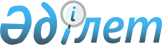 О проекте Закона Республики Казахстан "О внесении изменений и дополнений в некоторые законодательные акты Республики Казахстан по вопросам 
специальных государственных органов Республики Казахстан"Постановление Правительства Республики Казахстан от 15 декабря 2011 года № 1536      Правительство Республики Казахстан ПОСТАНОВЛЯЕТ:

      внести на рассмотрение Парламента Республики Казахстан проект Закона Республики Казахстан «О внесении изменений и дополнений в некоторые законодательные акты Республики Казахстан по вопросам специальных государственных органов Республики Казахстан».      Премьер-Министр

      Республики Казахстан                       К. Масимовпроект ЗАКОН

РЕСПУБЛИКИ КАЗАХСТАН О внесении изменений и дополнений

в некоторые законодательные акты Республики Казахстан

по вопросам специальных государственных органов

Республики Казахстан      Статья 1. Внести изменения и дополнения в следующие законодательные акты Республики Казахстан:

      1. В Уголовно-процессуальный кодекс Республики Казахстан от 13 декабря 1997 года (Ведомости Парламента Республики Казахстан, 1997 г., № 15-16, ст. 211; 1998 г., № 16, ст. 219; № 17-18, ст. 225; 1999 г., № 20, ст. 721; № 21, ст. 774; 2000 г., № 6, ст. 141; 2001 г., № 8, ст. 53, 54; 2002 г., № 4, ст. 32, 33; № 10, ст. 106; № 17, ст. 155; № 23-24, ст. 192; 2003 г., № 15, ст.137; № 18, ст. 142; 2004 г., № 5, ст. 22; № 17, ст. 97; № 23, ст. 139; 2005 г., № 13, ст. 53; № 14, ст. 58; № 21-22, ст. 87; 2006 г., № 2, ст. 19; № 3, ст. 22; № 5-6, ст. 31; № 8, ст. 45; № 12, ст. 72; № 15, ст. 92; 2007 г., № 1, ст. 2; № 4, ст. 33; № 5-6, ст. 40; № 9, ст. 67; № 10, ст. 69; № 17, ст. 140; 2008 г., № 12, ст. 48; № 13-14, ст. 58; № 17-18, ст. 72; № 23, ст. 114; № 24, ст. 126; 2009 г., № 6-7, ст. 32; № 13-14, ст. 63; № 15-16, ст. 71, 73, 75; № 17, ст. 82, 83; № 24, ст. 121, 122, 125, 127, 128, 130; 2010 г., № 1-2, ст. 5; № 7, ст. 28, 32; № 11, ст. 59; № 15, ст. 71; № 20-21, ст. 119; № 22, ст. 130; № 24, ст. 149; 2011 г., № 1, ст. 9; № 2, ст. 19, 28; Закон Республики Казахстан от 9 ноября 2011 года «О внесении изменений и дополнений в некоторые законодательные акты Республики Казахстан по вопросам совершенствования правоохранительной деятельности и дальнейшей гуманизации уголовного законодательства», опубликованный в газетах «Егемен Қазақстан» и «Казахстанская правда» 15 и 16 ноября 2011 г.):

      1) в части второй статьи 65:

      подпункт 6) изложить в следующей редакции:

      «6) органы военной полиции – по делам обо всех преступлениях, совершенных военнослужащими, проходящими воинскую службу по призыву или контракту в Вооруженных Силах Республики Казахстан, других войсках и воинских формированиях Республики Казахстан; гражданами, пребывающими в запасе, во время прохождения ими воинских сборов; лицами гражданского персонала воинских частей, соединений, учреждений в связи с исполнением ими служебных обязанностей или в расположении этих частей, соединений и учреждений.

      Органы военной полиции Комитета национальной безопасности – также по делам о всех преступлениях, совершенных сотрудниками специальных государственных органов;»;

      дополнить подпунктом 9-1) следующего содержания:

      «9-1) Служба охраны Президента Республики Казахстан - по делам о преступлениях, непосредственно направленных против охраняемых лиц, перечень которых установлен Законом, и (или) совершенных в зоне проведения охранных мероприятий;»;

      2) в статье 285:

      часть первую изложить в следующей редакции:

      «1. По делам о преступлениях, указанных в частях второй, третьей, пятой, 5-1, шестой, седьмой, 7-1, восьмой, 8-1, 8-2, 8-3, 8-4 и девятой настоящей статьи, производство предварительного следствия не обязательно и материалы дознания являются основанием для рассмотрения дела в суде.»;

      дополнить частями 5-1, 8-3 и 8-4 следующего содержания:

      «5-1.Органами военной полиции Комитета национальной безопасности дознание производится по делам о преступлениях, предусмотренных частью пятой настоящей статьи, а также по всем иным преступлениям, совершенным сотрудниками специальных государственных органов, по которым производство предварительного следствия не обязательно.»;

      «8-3. Дознание по делам о преступлениях, предусмотренных статьями 142 (частью первой), 145 (частями первой и второй), 175 (частью первой), 187 (частью первой), 230 (частью первой), 251 (частями первой и четвертой), 257 (частью первой), 288 (частью первой), 296, 298 (частями первой и второй), 299 (частью первой), 300 (частью первой), 302 (частью первой), 333 (частью второй) Уголовного кодекса Республики Казахстан, производится возбудившим уголовное дело органом внутренних дел или Службой охраны Президента Республики Казахстан.

      8-4. Дознание по делам о преступлении, предусмотренном статьей 325 Уголовного кодекса Республики Казахстан, производится возбудившим уголовное дело органом внутренних дел, финансовой полиции или Службой охраны Президента Республики Казахстан.»;

      3) часть первую статьи 288 изложить в следующей редакции:

      «1. По делам о преступлениях, предусмотренных частями второй, третьей, пятой, шестой, седьмой, восьмой, 8-3, 8-4 и девятой статьи 285 настоящего Кодекса, если не известно лицо, подозреваемое в их совершении, или если они совершены несовершеннолетними или лицами, которые в силу своих физических или психических недостатков не могут сами осуществить свое право на защиту, производство предварительного следствия обязательно.».

      2. В Уголовно-исполнительный кодекс Республики Казахстан от 13 декабря 1997 года (Ведомости Парламента Республики Казахстан, 1997 г., № 24, ст. 337; 2000 г., № 6, ст. 141; № 8, ст. 189; № 18, ст. 339; 2001 г., № 8, ст. 53; № 17-18, ст. 245; № 24, ст. 338; 2002 г., № 23-24, ст. 192; 2004 г., № 5, ст. 22; № 23, ст. 139, 142; № 24, ст. 154; 2005 г., № 13, ст. 53; 2006 г., № 11, ст. 55; 2007 г., № 2, ст. 18; № 5-6, ст. 40; № 9, ст. 67; № 10, ст. 69; № 17, ст. 140; № 20, ст. 152; 2008 г., № 23, ст. 114; 2009 г., № 15-16, ст. 73; № 24, ст. 128, 130; 2010 г., № 7, ст. 28; 2011 г., № 2, ст. 19; Закон Республики Казахстан от 9 ноября 2011 года «О внесении изменений и дополнений в некоторые законодательные акты Республики Казахстан по вопросам совершенствования правоохранительной деятельности и дальнейшей гуманизации уголовного законодательства», опубликованный в газетах «Егемен Қазақстан» и «Казахстанская правда» 15 и 16 ноября 2011 г.):

      в статье 14:

      часть пятую изложить в следующей редакции:

      «5. Наказания в виде смертной казни исполняются учреждениями уголовно-исполнительной системы.»;

      дополнить частью 5-1 следующего содержания:

      «5-1. Наказание в виде лишения свободы исполняется исправительными учреждениями уголовно-исполнительной системы, а также следственными изоляторами в отношении осужденных, оставленных или этапированных для выполнения работ по хозяйственному обслуживанию.».

      3. В Кодекс Республики Казахстан об административных правонарушениях от 30 января 2001 года (Ведомости Парламента Республики Казахстан, 2001 г., № 5-6, ст. 24; № 17-18, ст. 241; № 21-22, ст. 281; 2002 г., № 4, ст. 33; № 17, ст. 155; 2003 г., № 1-2, ст. 3; № 4, ст. 25; № 5, ст. 30; № 11, ст. 56, 64, 68; № 14, ст. 109; № 15, ст. 122, 139; № 18, ст. 142; № 21-22, ст. 160; № 23, ст. 171; 2004 г., № 6, ст. 42; № 10, ст. 55; № 15, ст. 86; № 17, ст. 97; № 23, ст. 139, 140; № 24, ст. 153; 2005 г., № 5, ст. 5; № 7-8, ст. 19; № 9, ст. 26; № 13, ст. 53; № 14, ст. 58; № 17-18, ст. 72; № 21-22, ст. 86, 87; № 23, ст. 104; 2006 г., № 1, ст. 5; № 2, ст. 19, 20; № 3, ст. 22; № 5-6, ст. 31; № 8, ст. 45; № 10, ст. 52; № 11, ст. 55; № 12, ст. 72, 77; № 13, ст. 85, 86; № 15, ст. 92, 95; № 16, ст. 98, 102; № 23, ст. 141; 2007 г., № 1, ст. 4; № 2, ст. 16, 18; № 3, ст. 20, 23; № 4, ст. 28, 33; № 5-6, ст. 40; № 9, ст. 67; № 10, ст. 69; № 12, ст. 88; № 13, ст. 99; № 15, ст. 106; № 16, ст. 131; № 17, ст. 136, 139, 140; № 18, ст. 143, 144; № 19, ст. 146, 147; № 20, ст. 152; № 24, ст. 180; 2008 г., № 6-7, ст. 27; № 12, ст. 48, 51; № 13-14, ст. 54, 57, 58; № 15-16, ст. 62; № 20, ст. 88; № 21, ст. 97; № 23, ст. 114; № 24, ст. 126, 128, 129; 2009 г., № 2-3, ст. 7, 21; № 9-10, ст. 47, 48; № 13-14, ст. 62, 63; № 15-16, ст. 70, 72, 73, 74, 75, 76; № 17, ст. 79, 80, 82; № 18, ст. 84, 86; № 19, ст. 88; № 23, ст. 97, 115, 117; № 24, ст. 121, 122, 125, 129, 130, 133, 134; 2010 г., № 1-2, ст. 1, 4, 5; № 5, ст. 23; № 7, ст. 28, 32; № 8, ст. 41; № 9, ст. 44; № 11, ст. 58; № 13, ст. 67; № 15, ст. 71; № 17-18, ст. 112, 114; № 20-21, ст. 119; № 22, ст. 128, 130; № 24, ст.146, 149; 2011 г., № 1, ст. 2, 3, 7, 9; № 2, ст. 19, 25, 26, 28; № 3, ст. 32; № 6, ст. 50; № 8, ст. 64; № 11, ст. 102; № 12, ст. 111; № 13, ст. 115, 116; Закон Республики Казахстан от 22 июля 2011 года «О внесении изменений и дополнений в некоторые законодательные акты Республики Казахстан по вопросам миграции населения», опубликованный в газетах «Егемен Қазақстан» и «Казахстанская правда» 6 августа 2011 г.; Закон Республики Казахстан от 22 июля 2011 года «О внесении изменений и дополнений в некоторые законодательные акты Республики Казахстан по вопросам жилищных отношений», опубликованный в газетах «Егемен Қазақстан» и «Казахстанская правда» 6 августа 2011 г.; Закон Республики Казахстан от 9 ноября 2011 года «О внесении изменений и дополнений в некоторые законодательные акты Республики Казахстан по вопросам совершенствования правоохранительной деятельности и дальнейшей гуманизации уголовного законодательства», опубликованный в газетах «Егемен Қазақстан» и «Казахстанская правда» 15 и 16 ноября 2011 г.):

      1) часть первую статьи 35 изложить в следующей редакции:

      «1. Военнослужащие и находящиеся на воинских сборах военнообязанные несут ответственность за административные правонарушения по дисциплинарным уставам, за исключением случаев, предусмотренных статьями 512-1 – 512-5 настоящего Кодекса. Прокуроры, лица рядового и начальствующего состава органов внутренних дел, уголовно-исполнительной системы, сотрудники финансовой полиции, специальных государственных органов и таможенных органов за административные правонарушения несут ответственность в соответствии с нормативными правовыми актами, регламентирующими порядок прохождения службы в соответствующих органах.»;

      2) в статье 575:

      заголовок, часть первую и абзац первый части второй изложить в следующей редакции:

      «Статья 575. Пограничная служба Комитета национальной  безопасности Республики Казахстан

      1. Пограничная служба Комитета национальной безопасности Республики Казахстан рассматривает дела об административных правонарушениях, предусмотренных статьями 298 (частью первой), 306 (частью первой), 389, 390 (частью первой), 391 (частью первой), 391-1 (частью первой), 392, 394 (частью первой) настоящего Кодекса.

      2. Рассматривать дела об административных правонарушениях и налагать административные взыскания от имени Пограничной службы Комитета национальной безопасности вправе:»;

      3) подпункт 4) части первой статьи 619 изложить в следующей редакции:

      «4) нарушений режима Государственной границы Республики Казахстан, пограничного и таможенного режимов, режима в пунктах пропуска через Государственную границу Республики Казахстан и таможенную границу таможенного союза, злостного неповиновения законному распоряжению или требованию военнослужащего Пограничной службы Комитета национальной безопасности Республики Казахстан, военнослужащих иных войск, воинских формирований, сотрудника органов внутренних дел (полиции) – военнослужащим, сотрудником органов внутренних дел (полиции) или другим физическим лицом, исполняющим обязанности по охране Государственной границы Республики Казахстан, в подразделение, воинскую часть, Пограничную службу Комитета национальной безопасности Республики Казахстан, в орган внутренних дел (полицию), орган местного управления;»;

      4) в статье 620:

      подпункты 3), 4) и 10) изложить в следующей редакции:

      «3) Пограничной службой Комитета национальной безопасности Республики Казахстан – при совершении нарушений режима Государственной границы, пограничного режима, режима в пунктах пропуска через Государственную границу Республики Казахстан, незаконном провозе через Государственную границу Республики Казахстан, незаконной передаче минеральных и живых ресурсов континентального шельфа, территориальных вод (моря) и внутренних вод Республики Казахстан, неповиновении законному распоряжению или требованию военнослужащего в связи с исполнением им обязанностей по охране Государственной границы Республики Казахстан;

      4) старшим в месте расположения охраняемого объекта военнослужащим, сотрудником органов внутренних дел, специальных государственных органов, должностным лицом военизированной охраны – при совершении правонарушений, связанных с посягательством на охраняемые объекты, другое чужое имущество;»;

      «10) должностными лицами органов государственного горного надзора, Пограничной службы Комитета национальной безопасности Республики Казахстан, уполномоченного органа по геологии и использованию недр, органов по охране окружающей среды и природных ресурсов, республиканского органа по рыболовству – при совершении административных правонарушений на континентальном шельфе, территориальных водах (море) и внутренних водах, связанных с нарушением условий лицензии, регламентирующих разрешенную деятельность на континентальном шельфе, территориальных водах (море) и внутренних водах Республики Казахстан, нарушением правил проведения ресурсных или морских научных исследований, нарушением правил захоронения отходов и других материалов, невыполнением законных требований должностных лиц органов охраны континентального шельфа, территориальных вод (моря) и внутренних вод Республики Казахстан об остановке судна или воспрепятствованием его осуществлению;»;

      5) в подпункте 1) части первой статьи 636:

      дополнить абзацем шестым следующего содержания:

      «военной дорожной полиции Комитета национальной безопасности Республики Казахстан (о правонарушениях, предусмотренных статьями 461 (части первая – третья, 3-1, четвертая – седьмая), 461-1, 462, 463, 463-1, 463-2, 463-3, 463-4, 463-5, 463-6, 463-7, 463-8, 464, 464-1, 465, 466, 467 (части первая, вторая, третья, пятая), 468-2, 469, 470, 474 (часть первая), 475, 476, 477 (части вторая, третья, четвертая) настоящего Кодекса, совершенных лицами управляющими военными транспортными средствами специальных государственных органов);»;

      абзац сорок восьмой изложить в следующей редакции:

      «Пограничной службы Комитета национальной безопасности Республики Казахстан (статьи 298 (части вторая и третья), 298-1 (часть вторая), 303 (часть вторая), 304 (часть вторая), 305 (часть вторая), 306 (часть вторая), 355, 388, 390 (часть вторая), 391 (часть вторая), 391-1 (части вторая и третья), 393;»;

      7) подпункт 1) статьи 730 изложить в следующей редакции:

      «1) Пограничной службой Комитета национальной безопасности Республики Казахстан при совершении правонарушений, предусмотренных частью второй статьи 391 и частью третьей статьи 391-1 настоящего Кодекса;»;

      8) часть вторую статьи 731 изложить в следующей редакции:

      «2. Если передача выдворяемого лица представителю иностранного государства не предусмотрена договором Республики Казахстан с указанным государством, выдворение осуществляется в месте, определяемом Пограничной службой Комитета национальной безопасности Республики Казахстан.».

      4. В Земельный кодекс Республики Казахстан от 20 июня 2003 года (Ведомости Парламента Республики Казахстан, 2003 г., № 13, ст. 99; 2005 г., № 9, ст. 26; 2006 г., № 1, ст. 5; № 3, ст. 22; № 11, ст. 55; № 12, ст. 79, 83; № 16, ст. 97; 2007 г., № 1, ст. 4; № 2, ст. 18; № 14, ст. 105; № 15, ст. 106, 109; № 16, ст. 129; № 17, ст. 139; № 18, ст. 143; № 20, ст. 152; № 24, ст. 180; 2008 г., № 6-7, ст. 27; № 15-16, ст. 64; № 21, ст. 95; № 23, ст. 114; 2009 г., № 2-3, ст. 18; № 13-14, ст. 62; № 15-16, ст. 76; № 17, ст. 79; № 18, ст. 84, 86; 2010 г., № 5, ст. 23; № 24, ст. 146; 2011 г., № 1, ст. 2; № 5, ст. 43; № 6, ст. 49, 50; № 13, ст. 114):

      1) подпункт 3) пункта 1 статьи 1 изложить в следующей редакции:

      «3) земли промышленности, транспорта, связи, обороны, национальной безопасности и иного несельскохозяйственного назначения;»;

      2) подпункт 3) статьи 13 изложить в следующей редакции:

      «3) предоставление и изъятие земельных участков, в том числе для государственных нужд, из земель всех категорий в случаях, связанных с созданием и расширением особо охраняемых природных территорий республиканского значения, выполнением международных обязательств и использованием земель для нужд обороны и национальной безопасности;»;

      3) пункт 1 статьи 26 изложить в следующей редакции:

      «1. В государственной собственности находятся земельные участки, предоставленные органам государственной власти, государственным организациям и учреждениям, используемые для нужд обороны и национальной безопасности, занятые особо охраняемыми природными территориями оздоровительного и историко-культурного назначения, лесного и водного фондов, общего пользования на землях населенных пунктов, запаса, в том числе специального земельного фонда, пастбищные и сенокосные угодья при поселках и сельских населенных пунктах, а также отгонные пастбища и другие земли, не переданные в частную собственность.»;

      4) подпункт 2) пункта 2 статьи 33 изложить в следующей редакции:

      «2) предоставленных для нужд обороны и национальной безопасности;»;

      5) подпункт 2) пункта 2 статьи 84 изложить в следующей редакции:

      «2) предоставление земель для нужд обороны и национальной безопасности, особо охраняемых природных территорий, оздоровительного, рекреационного и историко-культурного назначения, создание и функционирование специальных экономических зон;»;

      6) часть первую пункта 2 статьи 105 изложить в следующей редакции:

      «2. Возмещение потерь сельскохозяйственного производства производится лицами, которым предоставляются сельскохозяйственные угодья из состава всех категорий земель, за исключением земель промышленности, транспорта, связи, обороны, национальной безопасности и иного несельскохозяйственного назначения, для нужд, не связанных с ведением сельского хозяйства, а также лицами, для которых устанавливаются охранные, санитарные и защитные зоны.»;

      7) подпункт 11) пункта 3 статьи 107 изложить в следующей редакции:

      «11) предоставленные для нужд обороны и национальной безопасности, а также иного режима использования.»;

      8) заголовок главы 12 изложить в следующей редакции:

      «Глава 12. Земли промышленности, транспорта, связи, обороны, национальной безопасности и иного несельскохозяйственного назначения»;

      9) заголовок, пункт 1 и часть первую пункта 2 статьи 120 изложить в следующей редакции:

      «Статья 120. Земли для нужд обороны и национальной безопасности

      1. Землями для нужд обороны и национальной безопасности признаются земельные участки, предоставленные Правительством Республики Казахстан для размещения и постоянной деятельности войсковых частей, военных полигонов, военно-учебных заведений, учебных заведений специальных государственных органов и иных организаций Вооруженных Сил, других войск, воинских формирований, специальных государственных органов их объектов и сооружений, выполняющих задачи в области обороны и национальной безопасности.

      2. При необходимости временного использования земель для проведения учений и других мероприятий, связанных с нуждами обороны и национальной безопасности, земельные участки у собственников земельных участков и землепользователей не изымаются.»;

      10) в пункте 2 статьи 121:

      в подпункте 7) слово «полигонов.» заменить словом «полигонов;»;

      дополнить подпунктом 8) следующего содержания:

      «8) территории, находящиеся в пользовании специальных государственных органов.».

      5. В Трудовой кодекс Республики Казахстан от 15 мая 2007 года (Ведомости Парламента Республики Казахстан, 2007 г. № 9, ст. 65; № 19, ст. 147; № 20, ст. 152; № 24, ст. 178; 2008 г., № 21, ст. 97; № 23, ст. 114; 2009 г., № 8, ст. 44; № 9-10, ст. 50, № 17, ст. 82; № 18, ст. 84; № 24, ст. 122, 134; 2010 г., № 5, ст. 23; № 10, ст. 48; № 24, ст. 146, 148; 2011 г., № 1, ст. 2, 3; Закон Республики Казахстан от 22 июля 2011 года «О внесении изменений и дополнений в некоторые законодательные акты Республики Казахстан по вопросам миграции населения», опубликованный в газетах «Егемен Қазақстан» и «Казахстанская правда» 6 августа 2011 г.):

      1) пункт 1-1 статьи 156 изложить в следующей редакции:

      «1-1. К работникам, постоянная работа которых протекает в пути или имеет разъездной характер либо связана со служебными поездками в пределах обслуживаемых участков, относятся работники железнодорожного, речного, морского, автомобильного транспорта, гражданской авиации, автомобильных дорог, магистральных линий связи и сооружений на них, радиорелейных линий и сооружений на них, воздушных линий электропередачи и сооружений на них, объектов связи, а также работники, обслуживающие Государственной границы Республики Казахстан.»;

      2) заголовок главы 28 изложить в следующей редакции:

      «Глава 28. ОСОБЕННОСТИ РЕГУЛИРОВАНИЯ ТРУДА ГОСУДАРСТВЕННЫХ СЛУЖАЩИХ, ДЕПУТАТОВ ПАРЛАМЕНТА И МАСЛИХАТОВ, СУДЕЙ РЕСПУБЛИКИ КАЗАХСТАН, ЛИЦ, СОСТОЯЩИХ НА ВОИНСКОЙ СЛУЖБЕ, СОТРУДНИКОВ СПЕЦИАЛЬНЫХ ГОСУДАРСТВЕННЫХ И ПРАВООХРАНИТЕЛЬНЫХ ОРГАНОВ»;

      3) статьи 256 и 257 изложить в следующей редакции:

      «Статья 256. Лица, состоящие на воинской службе, сотрудники  специальных государственных и правоохранительных органов

      1. К лицам, состоящим на воинской службе, относятся лица, проходящие службу в Вооруженных Силах Республики Казахстан, органах военной контрразведки и Пограничной службе Комитета национальной безопасности Республики Казахстан, Республиканской гвардии, во внутренних войсках, военно-следственных органах и военной полиции, органах управления и частях гражданской обороны центрального исполнительного органа Республики Казахстан по чрезвычайным ситуациям и органах военной прокуратуры.

      2. К сотрудникам правоохранительных органов относятся лица, состоящие на службе в органах внутренних дел, уголовно-исполнительной системы, финансовой полиции, государственной противопожарной службе, таможенных органах, органах прокуратуры Республики Казахстан, осуществляющие правоохранительную деятельность в соответствии с законами Республики Казахстан.

      3. К сотрудникам специальных государственных органов, относятся лица, проходящие службу в органах национальной безопасности, уполномоченном органе в сфере внешней разведки и Службе охраны Президента Республики Казахстан.

      Статья 257. Регулирование труда лиц, состоящих на воинской

                  службе, сотрудников специальных государственных и

                  правоохранительных органов

      Труд лиц, состоящих на воинской службе, сотрудников специальных государственных и правоохранительных органов регулируется настоящим Кодексом с особенностями, предусмотренными специальными законами Республики Казахстан и иными нормативными правовыми актами Республики Казахстан, устанавливающими особые условия и порядок поступления на службу, ее прохождения и прекращения, особые условия труда, условия оплаты труда, а также дополнительные льготы, преимущества и ограничения.»;

      4) подпункт 1) пункта 1 статьи 303 изложить в следующей редакции:

      «1) в периоды введения военного или чрезвычайного положения либо особых мер в соответствии с законодательством о чрезвычайном положении; в органах и организациях Вооруженных Сил Республики Казахстан, других воинских формированиях и организациях, ведающих вопросами обеспечения обороны страны, безопасности государства, аварийно-спасательных, поисково-спасательных, противопожарных работ, предупреждения или ликвидации чрезвычайных ситуаций; в специальных государственных и правоохранительных органах; в организациях, являющихся опасными производственными объектами, на станциях скорой и неотложной медицинской помощи;»;

      5) подпункт 2) пункта 1 статьи 322 изложить в следующей редакции:

      «2) военнослужащих, сотрудников специальных государственных органов, привлеченных к выполнению работ, не связанных с прохождением воинской службы, службы в специальных государственных органах;».

      6. Бюджетный кодекс Республики Казахстан от 4 декабря 2008 года (Ведомости Парламента Республики Казахстан, 2008 г., № 21, ст. 93; 2009 г., № 23, ст. 112; № 24, ст. 129; 2010 г., № 5, ст. 23; № 7, ст. 29, 32; № 15, ст. 71; № 24, ст. 146, 149, 150; 2011 г., № 2, ст. 21, 25; № 4, ст. 37; № 6, ст. 50; № 7, ст. 54; № 11, ст. 102; № 13, ст. 115; Закон Республики Казахстан от 22 июля 2011 года «О внесении изменений и дополнений в некоторые законодательные акты Республики Казахстан по вопросам организации исламского финансирования», опубликованный в газетах «Егемен Қазақстан» и «Казахстанская правда» 6 августа 2011 г.; Закон Республики Казахстан от 22 июля 2011 года «О внесении изменений и дополнений в некоторые законодательные акты Республики Казахстан по вопросам жилищных отношений», опубликованный в газетах «Егемен Қазақстан» и «Казахстанская правда» 6 августа 2011 г.):

      1) абзац десятый подпункта 6) пункта 1 статьи 53 изложить в следующей редакции:

      «социальные выплаты семьям военнослужащих, сотрудников специальных государственных органов, работников правоохранительных органов и органов государственной противопожарной службы, предусмотренные законодательными актами Республики Казахстан;».

      7. В Кодекс Республики Казахстан от 10 декабря 2008 года «О налогах и других обязательных платежах в бюджет» (Налоговый кодекс) (Ведомости Парламента Республики Казахстан, 2008 г., № 22-I, 22-II, ст. 112; 2009 г., № 2-3, ст. 16, 18; № 13-14, ст. 63; № 15-16, ст. 74; № 17, ст. 82; № 18, ст. 84; № 23, ст. 100; № 24, ст. 134; 2010 г., № 1-2, ст. 5; № 5, ст. 23; № 7, ст. 28, 29; № 11, ст. 58; № 15, ст. 71; № 17-18, ст. 112; № 22, ст. 130, 132; № 24, ст. 145, 146, 149; 2011 г., № 1, ст. 2, 3; № 2, ст. 21, 25; № 4, ст. 37; № 6, ст. 50; № 11, ст. 102; № 12, ст. 111; № 13, ст. 116; № 14, ст. 117; Закон Республики Казахстан от 21 июля 2011 года «О внесении изменений и дополнений в некоторые законодательные акты Республики Казахстан по вопросам специальных экономических зон», опубликованный в газетах «Егемен Қазақстан» и «Казахстанская правда» 6 августа 2011 г.; Закон Республики Казахстан от 22 июля 2011 года «О внесении изменений и дополнений в некоторые законодательные акты Республики Казахстан по вопросам миграции населения», опубликованный в газетах «Егемен Қазақстан» и «Казахстанская правда» 6 августа 2011 г.):

      подпункт 8) пункта 1 статьи 156 изложить в следующей редакции:

      «8) все виды выплат военнослужащим при исполнении обязанностей воинской службы, сотрудникам специальных государственных и правоохранительных органов, которым в установленном порядке присвоено специальное звание, получаемых ими в связи с исполнением служебных обязанностей;».

      8. В Кодекс Республики Казахстан от 18 сентября 2009 года «О здоровье народа и системе здравоохранения» (Ведомости Парламента Республики Казахстан, 2009 г., № 20-21, ст. 89; 2010 г., № 5, ст. 23; № 7, ст. 32; № 15, ст. 71; № 24, ст. 149, 152; 2011 г., № 1, ст. 2, 3; № 2, ст. 21; № 11, ст. 102; № 12, ст. 111; Закон Республики Казахстан от 11 октября 2011 года «О внесении изменений и дополнений в некоторые законодательные акты Республики Казахстан по вопросам религиозной деятельности и религиозных объединений», опубликованный в газетах «Егемен Қазақстан» и «Казахстанская правда» 15 октября 2011 г.):

      1) статью 60 изложить в следующей редакции:

      «Статья 60. Военно-врачебная экспертиза

      1. Военно-врачебная экспертиза проводится для установления годности по состоянию здоровья к воинской службе в Вооруженных Силах, других войсках и воинских формированиях Республики Казахстан или службе в специальных государственных органах, органах внутренних дел, уголовно-исполнительной системы, противопожарной службы, финансовой полиции, таможенных органах, органах прокуратуры (далее – воинская служба или служба в специальных государственных органах, правоохранительных органах), а также для определения причинной связи заболеваний, увечий (ранений, травм, контузий) (далее – увечья) и смерти у граждан в связи с прохождением (исполнением обязанностей) ими воинской службы или службы в специальных государственных и правоохранительных органах и воинских сборов.

      2. Военно-врачебная экспертиза проводится:

      1) при медицинском освидетельствовании:

      граждан, приписываемых к призывным участкам, призываемых на воинскую службу или воинские сборы и поступающих в военные (специальные) учебные заведения, республиканские военные школы-интернаты (лицеи);

      граждан, поступающих на воинскую службу или службу в специальные государственные и правоохранительные органы, в том числе по контракту;

      военнослужащих, проходящих воинскую службу по призыву или по контракту;

      сотрудников специальных государственных органов;

      курсантов военных (специальных) учебных заведений, учебных заведений специальных государственных органов, кадетов и воспитанников;

      военнослужащих (служащих Вооруженных Сил), сотрудников (работников) специальных государственных органов, отбираемых для службы (работы) и проходящих службу (работающих) с радиоактивными веществами, ионизирующими источниками излучений, компонентами ракетного топлива, источниками электромагнитных полей;

      авиационного персонала государственной авиации;

      граждан, пребывающих в запасе, при призыве на воинские сборы, сборы специальных государственных органов или воинскую службу, службу в специальных государственных органах или в учетных целях;

      2) при осуществлении психофизиологического отбора граждан, поступающих на службу в специальные государственные и правоохранительные органы;

      3) при определении причинной связи увечий, заболеваний у военнослужащих, сотрудников специальных государственных органов или граждан, проходивших воинскую службу (воинские сборы) или службу (сборы) в специальных государственных и правоохранительных органах;

      4) при определении категории годности граждан по состоянию здоровья к воинской службе или службе в специальных государственных и правоохранительных органах на момент их увольнения с воинской службы или службы в специальных государственных и правоохранительных органах;

      5) при определении причинной связи гибели (смерти) военнослужащих, военнообязанных, сотрудников в период воинской службы (воинских сборов) или службы в специальных государственных и правоохранительных органах либо после увольнения с воинской службы (воинских сборов) или службы (сборов) в специальных государственных органах, правоохранительных органах вследствие увечья, заболевания, полученных в период прохождения воинской службы (воинских сборов) или службы (сборов) в специальных государственных и правоохранительных органах.

      3. Органы военно-врачебной экспертизы проводят военно-врачебную экспертизу в Вооруженных Силах, других войсках и воинских формированиях Республики Казахстан, специальных государственных органах и органах внутренних дел.

      Для специальных государственных органов военно-врачебную экспертизу проводят органы военно-врачебной экспертизы органов национальной безопасности.

      4. Требования, предъявляемые к соответствию состояния здоровья для службы в Вооруженных Силах, других войсках и воинских формированиях Республики Казахстан, специальных государственных органах, органах внутренних дел и государственной авиации, утверждаются центральными исполнительными органами в области обороны, внутренних дел и центральным государственным органом в области обеспечения национальной безопасности по согласованию с уполномоченным органом.»;

      2) статью 135 изложить в следующей редакции:

      «Статья 135. Оказание медицинской помощи военнослужащим,  сотрудникам специальных государственных и правоохранительных органов, членам их семей и пенсионерам этих органов

      1. Военнослужащим, сотрудникам специальных государственных и правоохранительных органов, членам их семей и пенсионерам этих органов медицинская помощь организуется в соответствии с законами Республики Казахстан.

      2. При их отсутствии по месту прохождения службы или по месту жительства или при отсутствии в ведомственных медицинских организациях соответствующих отделений, специалистов либо специального оборудования медицинская помощь оказывается в медицинских организациях в рамках гарантированного объема бесплатной медицинской помощи.».

      9. В Закон Республики Казахстан от 30 июня 1992 года «О социальной защите граждан, пострадавших вследствие экологического бедствия в Приаралье» (Ведомости Верховного Совета Республики Казахстан 1992 г., № 13-14, ст. 348; 1994 г., № 8, ст. 140; Ведомости Парламента Республики Казахстан, 1997 г., № 7, ст. 79; № 12, ст. 184; № 21, ст. 274; 1998 г., № 24, ст. 432; 1999 г., № 8, ст. 247; № 23, ст. 924; 2004 г., № 24, ст. 150; 2007 г., № 20, ст. 152; Закон Республики Казахстан от 22 июля 2011 года «О внесении изменений и дополнений в некоторые законодательные акты Республики Казахстан по вопросам жилищных отношений», опубликованный в газетах «Егемен Қазақстан» и «Казахстанская правда» 6 августа 2011 г.):

      статью 10 исключить.

      10. В Закон Республики Казахстан от 18 декабря 1992 года «О социальной защите граждан, пострадавших вследствие ядерных испытаний на Семипалатинском испытательном ядерном полигоне» (Ведомости Верховного Совета Республики Казахстан, 1992 г., № 23, ст. 560; 1994 г., № 8, ст. 140; № 20, ст. 252; Ведомости Парламента Республики Казахстан, 1997 г., № 12, ст. 184; № 22, ст. 334; 1998 г., № 24, ст. 432; 1999 г., № 8, ст. 247; № 23,ст. 923; 2007 г., № 10, ст. 69):

      статью 15 изложить в следующей редакции:

      «Статья 15. О льготах военнослужащим и сотрудникам специальных   государственных органов

      При прохождении воинской службы и службы в специальных государственных органах на загрязненных территориях военнослужащие и сотрудники этих органов пользуются правами и льготами в соответствии с настоящим Законом и другими законодательными актами Республики Казахстан.».

      11. В Закон Республики Казахстан от 13 января 1993 года «О Пограничной службе Комитета национальной безопасности Республики Казахстан» (Ведомости Верховного Совета Республики Казахстан, 1993 г., № 1, ст. 3; 1995 г., № 8, ст. 56; Ведомости Парламента Республики Казахстан, 1996 г., № 14, ст. 275; 2002 г., № 15, ст. 147; 2004 г., № 23, ст. 142; 2007 г., № 9, ст. 67; № 24, ст. 180; 2011 г., № 1, ст. 7):

      1) статью 3 изложить в следующей редакции:

      «Статья 3. Принципы деятельности Пограничной службы

      Деятельность Пограничной службы строится на принципах законности, гуманизма, гласности, соблюдения прав и свобод граждан, конспирации, единоначалия, единства системы органов национальной безопасности, во взаимодействии с местными представительными и исполнительными органами, организациями и населением. Деятельность политических партий в Пограничной службе запрещается.»;

      2) пункт 2 статьи 5 изложить в следующей редакции:

      «2. Структуру Пограничной службы составляют: Центральный аппарат Пограничной службы, специальные объединения, соединения, авиационные, морские, специальные и другие части, которые образуются в порядке, предусмотренном законодательством Республики Казахстан.»;

      3) статью 5-1 исключить;

      4) статьи 6, 7, 8 изложить в следующей редакции:

      «Статья 6. Руководство и контроль за деятельностью Пограничной  службы

      Комитет национальной безопасности Республики Казахстан осуществляет руководство и контроль за деятельностью Пограничной службы.

      Статья 7. Обязанности Пограничной службы

      Охраняя Государственную границу Республики Казахстан, Пограничная служба обязана:

      1) пресекать попытки незаконного изменения прохождения Государственной границы Республики Казахстан на местности;

      2) отражать вооруженное вторжение на территорию Республики Казахстан, пресекать вооруженные и иные провокации на Государственной границе Республики Казахстан, защищать от указанных преступных посягательств население, государственную и частную собственность;

      3) предупреждать и не допускать пересечения Государственной границы Республики Казахстан лицами и транспортными средствами, а также перемещения грузов и товаров вне пунктов пропуска или незаконными способами, выявлять и задерживать нарушителей Государственной границы Республики Казахстан;

      4) осуществлять в установленном порядке пропуск через Государственную границу Республики Казахстан лиц, транспортных средств, грузов и товаров;

      5) пресекать в установленном порядке самостоятельно или совместно с таможенными органами перемещение через Государственную границу Республики Казахстан взрывчатых, отравляющих, радиоактивных, наркотических веществ, оружия, боеприпасов, других предметов, запрещенных к ввозу или вывозу из Республики Казахстан, а также предметов контрабанды;

      6) обеспечивать выполнение обязательств, вытекающих из международных договоров Республики Казахстан, по вопросам режима государственной границы;

      7) контролировать самостоятельно или совместно с органами внутренних дел соблюдение пограничного режима;

      8) контролировать самостоятельно или совместно с органами внутренних дел, администрацией аэропортов (аэродромов), открытых для международных полетов, пограничных железнодорожных станций, морских и речных портов, служб международных автомобильных перевозок выполнение установленного режима в пунктах пропуска через Государственную границу Республики Казахстан;

      9) осуществлять контроль за соблюдением казахстанскими и иностранными невоенными судами и военными кораблями установленного порядка плавания и пребывания в территориальных водах (море) Республики Казахстан и внутренних водах казахстанской части вод пограничных рек и иных водоемов;

      10) оказывать в районах несения пограничной службы специально уполномоченным на то государственным органам Республики Казахстан необходимое содействие в их деятельности по контролю за охраной окружающей среды, соблюдением правил промысловой деятельности.

      Статья 8. Права Пограничной службы

      Пограничная служба имеет право:

      1) в пределах пограничного пространства располагать пограничные наряды, передвигаться при исполнении служебных обязанностей по дорогам, тропам и маршрутам, проверять документы, производить досмотр транспортных средств и перевозимых на них грузов и товаров, сопровождать транспортные средства и располагать на них пограничные наряды;

      2) в установленном порядке возводить необходимые инженерно-технические сооружения, осуществлять строительство линий связи и коммуникаций, размещать и использовать технику и вооружение;

      3) в соответствии с уголовно-процессуальным законодательством Республики Казахстан вести дознание по делам, отнесенным законом к ее ведению;

      4) осуществлять административное задержание, составлять протоколы и вести производство по делам об административных правонарушениях, отнесенным к ее ведению, в соответствии с законодательством Республики Казахстан об административных правонарушениях;

      5) содержать лиц, подвергнутых административному задержанию, в помещениях, специально оборудованных для этих целей;

      6) приглашать лиц и в установленных законом случаях доставлять в подразделения Пограничной службы для выяснения обстоятельств правонарушений, отнесенных к ее ведению. В необходимых случаях выяснение обстоятельств указанных правонарушений может осуществляться и в иных местах;

      7) осуществлять профилактику правонарушений, борьба с которыми входит в компетенцию Пограничной службы;

      8) проводить оперативно-розыскную деятельность, пользоваться базой данных правоохранительных органов, организаций приграничных районов в интересах охраны Государственной границы Республики Казахстан;

      9) проверять у лиц, следующих через Государственную границу Республики Казахстан, документы на право въезда в Республику Казахстан или выезда из Республики Казахстан, делать в них соответствующие отметки и при необходимости изымать, не пропускать и оставлять в режимной зоне или специально оборудованных для этих целей местах граждан Республики Казахстан и других лиц, утративших документы в период пребывания за границей или в Республике Казахстан, до установления их личности;

      10) осуществлять в установленном порядке самостоятельно или совместно с таможенными органами досмотр транспортных средств, грузов и товаров у лиц, следующих через Государственную границу Республики Казахстан;

      11) в установленном порядке изымать провозимые через Государственную границу Республики Казахстан предметы, запрещенные к вывозу или ввозу в Республику Казахстан, а также предметы контрабанды;

      12) определять совместно с заинтересованными организациями места и продолжительность остановок (стоянок) в пунктах пропуска через государственную границу Республики Казахстан транспортных средств;

      13) запрещать сход на берег и пребывание на берегу членам экипажей иностранных невоенных судов и другим, находящимся на них, лицам, допустившим правонарушения при плавании в территориальных и внутренних водах Республики Казахстан, или во время стоянки судов в казахстанских портах;

      14) при возникновении угрозы интересам Республики Казахстан временно ограничивать пребывание граждан, движение транспорта и производство работ в пограничной полосе, за исключением работ оборонного значения, работ, связанных с выполнением международных обязательств и ликвидацией последствий, возникших при чрезвычайных ситуациях природного и техногенного характера;

      15) передвигаться по любым участкам местности и акватории, входить в помещения организаций и жилые (нежилые) помещения граждан при преследовании нарушителей Государственной границы Республики Казахстан;

      16) использовать в служебных целях средства связи, а при отражении вторжений на территорию Республики Казахстан, при пресечении провокаций на Государственной границе Республики Казахстан транспортные средства организаций, а в необходимых случаях - граждан с их согласия с последующим возмещением убытков;

      17) применять оружие, боевую технику, специальные средства и служебных животных в порядке и случаях, предусмотренных законами;

      18) создавать в населенных пунктах пограничных районов и в пунктах пропуска через Государственную границу Республики Казахстан добровольные формирования из местных жителей для участия в охране Государственной границы Республики Казахстан;

      19) в порядке, установленном Правительством Республики Казахстан, в целях обеспечения служебно-боевой деятельности соединений и частей Пограничной службы приобретать специальную технику;

      20) вести переписку с пограничными представителями сопредельных государств по вопросам поддержания режима государственной границы, урегулирования пограничных инцидентов, обмена информацией;

      21) по взаимной договоренности приглашать представителей сопредельных государств на территорию Республики Казахстан и переходить на территорию сопредельных государств для ведения переговоров по пограничным вопросам в порядке, установленном законодательством Республики Казахстан;

      22) вносить государственным органам и юридическим лицам, а также иным организациям представления об устранении причин и условий, способствующих совершению правонарушений, касающихся Государственной границы Республики Казахстан;

      23) создавать информационную базу данных;

      24) осуществлять обмен информацией с государственными органами Республики Казахстан на безвозмездной основе и с государственными органами других государств в порядке, предусмотренном ратифицированными международными договорами;

      25) осуществлять другие действия по охране Государственной границы Республики Казахстан в соответствии с законодательством Республики Казахстан, международными договорами, а также общепринятыми принципами и нормами международного права.

      Кроме того, в территориальных водах (море) и внутренних водах, казахстанской части вод пограничных рек и водоемов по отношению к невоенным судам Пограничная служба имеет право:

      1) остановить судно и произвести его осмотр, если оно не отвечает на сигналы опроса, находится в запрещенном на условиях и в порядке, определяемых Правительством Республики Казахстан, для плавания районе, нарушает порядок захода в воды Республики Казахстан, плавания и пребывания в них. Осмотр судна включает проверку судовых и навигационных документов, документов членов экипажа и пассажиров, документов на грузы, а в необходимых случаях и судовых помещений. По результатам осмотра судна ему может быть разрешено продолжить плавание (пребывание) в водах Республики Казахстан с соблюдением установленных правил или предложено покинуть воды Республики Казахстан или оно может быть задержано в соответствии с уголовно-процессуальным или административным законодательством;

      2) задерживать лиц, подлежащих уголовной или административной ответственности по законодательству Республики Казахстан, передавать этих лиц органам дознания и следствия или соответствующим органам, если иное не предусмотрено международными договорами Республики Казахстан;

      3) преследовать и задерживать судно, нарушившее законы или правила плавания (пребывания) в пограничных водах Республики Казахстан, до захода этого судна в территориальные воды своей страны или третьего государства, если преследование было начато в пограничных водах Республики Казахстан после подачи зрительного или звукового сигнала об остановке с дистанции, позволяющей судну увидеть или услышать этот сигнал, и велось непрерывно;

      4) предложить судну показать свой флаг, если он не поднят;

      5) предложить судну изменить курс судна, если он ведет в запрещенный для плавания район или может повлечь другие нарушения режима плавания.»;

      5) заголовок главы 3 изложить в следующей редакции:

      «3. КАДРЫ ПОГРАНИЧНОЙ СЛУЖБЫ И ОСОБЕННОСТИ ПРОХОЖДЕНИЯ ВОИНСКОЙ СЛУЖБЫ В ПОГРАНИЧНОЙ СЛУЖБЕ»;

      6) статьи 9 и 10 изложить в следующей редакции:

      «Статья 9. Кадры Пограничной службы и особенности прохождения  воинской службы в Пограничной службе

      Кадры Пограничной службы состоят из военнослужащих и работников.

      Прохождение воинской службы в Пограничной службе осуществляется в порядке, определяемом законами и актами Президента Республики Казахстан.

      Военнослужащие Пограничной службы имеют единые для Вооруженных Сил Республики Казахстан воинские звания и знаки различия. Военная форма одежды и знаки различия военнослужащих Пограничной службы утверждаются Президентом Республики Казахстан, нормы снабжения ими определяются Правительством Республики Казахстан.

      Офицеры Пограничной службы обеспечиваются удостоверениями установленного образца, солдаты (матросы) и сержанты (старшины) - военными билетами.

      Пограничная служба комплектуется военнослужащими на основе воинской обязанности по призыву и путем добровольного поступления на воинскую службу (по контракту) в порядке, установленном законодательством Республики Казахстан.

      Подготовка, переподготовка и повышение квалификации кадров и специалистов для Пограничной службы осуществляются в высших, средних профессиональных, военных и специальных учебных заведениях Республики Казахстан, в учебных отрядах, центрах (школах), а также по соглашениям (договорам) в иностранных государствах.

      Несение службы по охране и защите Государственной границы Республики Казахстан в пограничных нарядах является боевым дежурством (боевой службой).

      Военнослужащие Пограничной службы при исполнении служебных обязанностей являются представителями власти и находятся под защитой государства.

      Никто, кроме должностных лиц, уполномоченных на то законом, не вправе вмешиваться в служебную деятельность Пограничной службы.

      Статья 10. Работники Пограничной службы

      Трудовые отношения работников Пограничной службы регулируются трудовым законодательством Республики Казахстан.»;

      7) заголовок главы 4 изложить в следующей редакции:

      «4. ПРАВОВОЕ ПОЛОЖЕНИЕ, СОЦИАЛЬНАЯ ЗАЩИТА И ОТВЕТСТВЕННОСТЬ ВОЕННОСЛУЖАЩИХ ПОГРАНИЧНОЙ СЛУЖБЫ»;

      8) статью 12 изложить в следующей редакции:

      «Статья 12. Ответственность военнослужащих Пограничной службы

      Военнослужащие Пограничной службы за противоправные действия несут ответственность в соответствии с законами Республики Казахстан.».

      12. В Закон Республики Казахстан от 3 октября 1995 года «О Службе охраны Президента Республики Казахстан» (Ведомости Верховного Совета Республики Казахстан, 1995 г., № 19, ст. 118; № 23, ст. 142; Ведомости Парламента Республики Казахстан, 1997 г., № 10, ст. 108; № 12, ст. 184, 190; 2001 г., № 20, ст. 257; 2002 г., № 13-14, ст. 144; 2004 г., № 23, ст. 142; 2007 г., № 10, ст. 69; 2010 г., № 7, ст. 32; № 11, ст. 59):

      1) часть третью статьи 1 исключить;

      2) часть первую статьи 4-1 изложить в следующей редакции:

      «Руководство Службой охраны Президента Республики Казахстан осуществляется начальником Службы охраны Президента Республики Казахстан, назначаемым на должность, освобождаемым от должности и (или) увольняемым со службы в специальных государственных органах Президентом Республики Казахстан.»;

      3) статью 9 дополнить пунктами 2-3) и 5-1) следующего содержания:

      «2-3) производить дознание в пределах полномочий, установленных законами Республики Казахстан;»;

      «5-1) организовывать и нести боевое дежурство по обеспечению безопасности охраняемых лиц, охране и обороне охраняемых объектов;»;

      4) статьи 10, 11, 12 и 13 исключить;

      5) статьи 14, 15, 16, 17, 18 и 19 изложить в следующей редакции:

      «Статья 14. Состав кадров Службы охраны Президента Республики  Казахстан

      Кадры Службы охраны Президента составляют сотрудники и работники.

      На службу и работу в Службу охраны Президента принимаются граждане Республики Казахстан на добровольной основе, способные по своим моральным и деловым качествам, образованию и состоянию здоровья выполнять обязанности, возложенные на Службу охраны Президента Республики Казахстан.

      Лимит штатной численности Службы охраны Президента утверждается Президентом Республики Казахстан по представлению начальника Службы охраны Президента.

      Численность работников Службы охраны Президента устанавливается начальником Службы охраны Президента в пределах выделенных для этих целей средств.

      Статья 15. Сотрудники Службы охраны Президента Республики

                 Казахстан

      Сотрудниками Службы охраны Президента являются лица, состоящие на службе в Службе охраны Президента Республики Казахстан.

      Сотрудники Службы охраны Президента состоят в кадрах или действующем резерве Службы охраны Президента.

      Порядок зачисления сотрудников в действующий резерв и прохождения ими службы устанавливается начальником Службы охраны Президента.

      Для решения вопросов обеспечения безопасности охраняемых лиц, объектов и транспортных средств, охраняемых Службой охраны Президента, в государственные органах и организациях, независимо от форм собственности, с их согласия в установленном порядке могут быть прикомандированы для замещения штатных должностей сотрудники Службы охраны Президента с оставлением их на службе в специальных государственных органах.

      Статья 16. Работники Службы охраны Президента Республики

                 Казахстан

      Трудовая деятельность работников Службы охраны Президента регулируется Трудовым кодексом Республики Казахстан и законодательством Республики Казахстан о государственной службе.

      Статья 17. Правовое положение сотрудников Службы охраны

                 Президента Республики Казахстан

      Сотрудники Службы охраны Президента при исполнении служебных обязанностей являются представителями власти и находятся под защитой государства.

      Сотруднику Службы охраны Президента в подтверждение его личности и полномочий выдается служебное удостоверение и жетон установленного образца.

      Никто, кроме прямых и непосредственных начальников, не имеет права вмешиваться в служебную деятельность сотрудников Службы охраны Президента Республики Казахстан. Законные требования сотрудников Службы охраны Президента Республики Казахстан обязательны для исполнения гражданами и должностными лицами.

      Воспрепятствование исполнению ими служебных обязанностей, оскорбление их чести и достоинства, оказание сопротивления, угроза или насилие в отношении сотрудников Службы охраны Президента, посягательства на их жизнь, здоровье и имущество в связи с осуществлением ими служебной деятельности влекут за собой ответственность, установленную законом.

      При получении приказа или указания, явно противоречащих закону, сотрудник Службы охраны Президента обязан руководствоваться законом.

      Сотрудники Службы охраны Президента Республики Казахстан не должны состоять в партиях, иных общественных объединениях, а также выступать в поддержку какой-либо политической партии.

      Сотрудники Службы охраны Президента Республики Казахстан не вправе занимать иные оплачиваемые должности, осуществлять предпринимательскую деятельность, входить в состав руководящего органа или наблюдательного совета коммерческой организации, за исключением случаев, когда это является их должностными обязанностями в соответствии с законодательством.

      Статья 18. Служебные обязанности и права сотрудников Службы

                 охраны Президента Республики Казахстан

      1. Сотрудники Службы охраны Президента Республики Казахстан обязаны:

      1) квалифицированно и точно решать поставленные перед ними задачи;

      2) поддерживать необходимый уровень профессиональных и правовых знаний, физической, специальной и боевой подготовки.

      2. Сотрудники Службы охраны Президента при исполнении ими служебных обязанностей в пределах и порядке, предусмотренных действующим законодательством, имеют право:

      1) требовать от граждан и должностных лиц соблюдения установленного порядка в местах проведения охранных мероприятий;

      2) выявлять, предупреждать и пресекать преступления, административные правонарушения;

      3) проверять при необходимости у граждан и должностных лиц документы, удостоверяющие их личность;

      4) задерживать, доставлять в органы внутренних дел, служебные помещения иных правоохранительных или специальных государственных органов граждан в случае совершения ими правонарушений или преступлений;

      5) использовать в служебных целях средства связи, принадлежащие организациям, а в неотложных случаях и гражданам;

      6) использовать в служебных целях транспортные средства организаций (кроме транспортных средств, принадлежащих дипломатическим, консульским и иным представительствам иностранных государств и международных организаций) для предотвращения преступлений, преследования и задержания лиц, совершивших преступления или подозреваемых в их совершении, для доставления лиц, нуждающихся в срочной медицинской помощи, в лечебные учреждения, а также для проезда к месту происшествия;

      7) беспрепятственно входить в жилые и иные принадлежащие гражданам помещения, на территорию и в помещения предприятий, учреждений и организаций, независимо от форм собственности (кроме дипломатических консульских иных представительств иностранных государств и международных организаций), при пресечении преступлений, создающих угрозу охраняемым лицам и объектам, а также при преследовании подозреваемых в совершении таких преступлений, если промедление может создать реальную угрозу охраняемым лицам и объектам;

      8) производить в соответствии с Законом Республики Казахстан «Об оперативно-розыскной деятельности» оперативно-розыскные действия в целях безопасности охраняемых лиц и объектов;

      9) временно ограничивать или запрещать движение транспорта и пешеходов на улицах и дорогах, не допускать граждан на отдельные участки местности и объекты, обязывать их оставаться на конкретных участках местности или объектах либо покинуть эти участки или объекты в целях обеспечения безопасности охраняемых лиц и объектов.

      Применение физической силы, специальных средств, оружия и боевой техники сотрудниками Службы охраны Президента Республики Казахстан осуществляется в соответствии с законами Республики Казахстан.

      Запрещается привлекать сотрудников Службы охраны Президента Республики Казахстан для выполнения функций, не относящихся к их служебным обязанностям.

      Статья 19. Гарантия личной безопасности и правовой защиты

                 сотрудников Службы охраны Президента Республики

                 Казахстан

      При исполнении сотрудником Службы охраны Президента служебных обязанностей не допускается его административное задержание, а также личный досмотр, досмотр находящихся при нем вещей, используемых им служебных транспортных средств.»;

      6) статьи 20 и 21 исключить.

      13. В Закон Республики Казахстан от 5 декабря 1995 года «О Республиканской гвардии Республики Казахстан» (Ведомости Верховного Совета Республики Казахстан, 1995 г., № 22, ст. 139; Ведомости Парламента Республики Казахстан, 1997 г., № 12, ст. 184, 190; 1998 г., № 11-12, ст. 174; № 24, ст. 436; 2001 г., № 20, ст. 257; 2002 г., № 15, ст. 147; 2004 г., № 1, ст. 2; № 23, ст. 142; 2007 г., № 9, ст. 67; № 10, ст. 69; 2010 г., № 7, ст. 32; 2011 г., № 1, ст. 7):

      статью 1 изложить в следующей редакции:

      «Статья 1. Республиканская гвардия Республики Казахстан

      Республиканская гвардия Республики Казахстан (далее - Республиканская гвардия) - непосредственно подчиненный и подотчетный Президенту Республики Казахстан государственный орган, относящийся к силам обеспечения национальной безопасности Республики Казахстан и осуществляющий в пределах своей компетенции охранные мероприятия по обеспечению безопасности охраняемых лиц и объектов.».

      14. В Закон Республики Казахстан от 12 декабря 1995 года «О государственных наградах Республики Казахстан» (Ведомости Верховного Совета Республики Казахстан, 1995 г., № 23, ст. 143; Ведомости Парламента Республики Казахстан, 1996 г., № 18, ст. 366; 1997 г., № 7, ст. 79; № 12, ст. 184; 1999 г., № 8, ст. 247; № 21, ст. 782; 2001 г., № 10, ст. 121; 2002 г., № 15, ст. 147; 2003 г., № 15, ст. 131; 2007 г., № 10, ст. 69; № 17, ст. 139; № 20, ст. 152; 2008 г., № 21, ст. 94; 2009 г., № 23, ст. 111; 2010 г., № 11, ст. 59; 2011 г., № 1, ст. 7):

      1) абзац первый части первой статьи 13 изложить в следующей редакции:

      «Статья 13. Орденом «Данқ» награждаются лица высшего офицерского состава Вооруженных Сил, других войск и воинских формирований, а также руководящего состава специальных государственных органов, органов прокуратуры, внутренних дел и уголовно-исполнительной системы:»;

      2) абзац первый части первой статьи 14 изложить в следующей редакции:

      «Статья 14. Орденом «Айбын» награждаются военнослужащие Вооруженных Сил, других войск и воинских формирований, а также сотрудники специальных государственных органов, органов прокуратуры, внутренних дел и уголовно-исполнительной системы:»;

      3) абзац первый статьи 25 изложить в следующей редакции:

      «Статья 20. Медалью «Жауынгерлiк ерлiгi үшiн» награждаются военнослужащие Вооруженных Сил, других войск и воинских формирований Республики Казахстан, а также сотрудники специальных государственных органов, органов прокуратуры, внутренних дел и уголовно-исполнительной системы:».

      15. В Закон Республики Казахстан от 21 декабря 1995 года «Об органах национальной безопасности Республики Казахстан» (Ведомости Верховного Совета Республики Казахстан, 1995 г., № 24, ст. 157; Ведомости Парламента Республики Казахстан, 1997 г., № 10, ст. 108; № 12, ст. 184; 1998 г., № 23, ст. 416; № 24, ст. 436; 1999 г., № 8, ст. 233; № 23, ст. 920; 2000 г., № 3-4, ст. 66; 2001 г., № 20, ст. 257; 2002 г., № 6, ст. 72; № 17, ст. 155; 2004 г., № 23, ст. 142; 2007 г., № 9, ст. 67; № 10, ст. 69; № 20, ст. 152; 2009 г., № 19, ст. 88; 2010 г., № 7, ст. 32; № 10, ст. 48; 2011 г., № 1, ст. 3, 7; № 11, ст. 102;  Закон Республики Казахстан от 22 июля 2011 года «О внесении изменений и дополнений в некоторые законодательные акты Республики Казахстан по вопросам жилищных отношений», опубликованный в газетах «Егемен Қазақстан» и «Казахстанская правда» 6 августа 2011 г.):

      1) дополнить статьей 1-1 следующего содержания:

      «Статья 1-1. Основные понятия, используемые в настоящем Законе

      В настоящем Законе используются следующие основные понятия:

      1) конспирация – сокрытие сил, средств, действий, планов и намерений контрразведки путем оперативной зашифровки и закрытия доступа к источникам секретной информации и установление особого порядка надзора;

      2) контрразведывательная деятельность – система оперативных и организационных мероприятий по защите основ конституционного строя, экономического и оборонного потенциала Республики Казахстан от разведывательной и подрывной деятельности специальных служб иностранных государств и иных зарубежных организаций.»;

      2) статью 4 изложить в следующей редакции:

      «Статья 4. Основные принципы деятельности органов национальной безопасности

      Деятельность органов национальной безопасности строится на принципах законности, конспирации, единоначалия, равенства всех перед законом, уважения и соблюдения прав и свобод человека и гражданина, независимо от деятельности политических партий и иных общественных объединений.»;

      3) статью 7 изложить в следующей редакции:

      «Статья 7. Система органов национальной безопасности

      Единую систему органов национальной безопасности Республики Казахстан составляют: Комитет национальной безопасности Республики Казахстан (далее – Комитет национальной безопасности), его ведомства, территориальные и иные органы национальной безопасности, подразделения специального назначения, учебные заведения, научно-исследовательские учреждения и другие подведомственные организации.»;

      4) в статьи 8:

      в пункте 1:

      подпункт 2) изложить в следующей редакции:

      «2) осуществляет руководство ведомствами Комитета национальной безопасности, территориальными и иными органами национальной безопасности, а также подведомственными организациями;»;

      дополнить подпунктом 2-1) следующего содержания:

      «2-1) организует планирование обеспечения органов национальной безопасности имуществом, его эксплуатацию, сохранность, учет и списание;»;

      подпункт 5) изложить в следующей редакции:

      «5) является юридическим лицом, имеет действительное и условное наименования, свою символику и знаки отличия.»;

      пункт 2-1 изложить в следующей редакции:

      «2-1. Символику, знаки отличия и ведомственные награды органов национальной безопасности утверждает Президент Республики Казахстан по представлению Председателя Комитета национальной безопасности Республики Казахстан.»;

      5) подпункт 3) пункта 2 статьи 8-1 изложить в следующей редакции:

      «3) являются юридическими лицами, имеют действительное и условное наименования.»;

      6) статью 10 дополнить подпунктом 1-1) следующего содержания:

      «1-1) являются воинским формированием;»;

      7) статью 10-1 исключить;

      8) дополнить статьей 10-2 следующего содержания:

      «Статья 10-2. Органы военной полиции Комитета национальной безопасности.

      Органы военной полиции Комитета национальной безопасности предназначены для выполнения возложенных на них задач в соответствии с законодательством Республики Казахстан.»;

      9) в статье 12:

      подпункты 3) и 7) изложить в следующей редакции

      «3) осуществлять контрразведывательную деятельность по выявлению, предупреждению, пресечению разведывательной и иной направленной на нанесение ущерба безопасности Республики Казахстан деятельности специальных служб и организаций иностранных государств, а также отдельных лиц;

      7) разрабатывать и осуществлять меры по контрразведывательной защите сведений, составляющих государственные секреты, в государственных органах, воинских формированиях, частях и организациях, а также контролировать их деятельность в указанной сфере. Проводить специальную проверку граждан Республики Казахстан, оформляемых (переоформляемых) на допуск к информации, составляющей государственную и служебную тайну;»;

      дополнить подпунктом 17-1) следующего содержания:

      «17-1) принимать необходимые меры по обеспечению конспирации при проведении разведывательной, контрразведывательной и иной оперативно-розыскной деятельности, при реализации материалов, отражающих результаты этой деятельности, а также недопущению рассекречивания источников информации, путем распорядительной деятельности Председателя Комитета национальной безопасности или уполномоченного им должностного лица, обеспечивающей ограничение доступа к материалам оперативно-служебной деятельности до их облечения в гласную форму;»;

      10) подпункты 10) и 19) статьи 13 изложить в следующей редакции:

      «10) иметь изоляторы временного содержания, следственные изоляторы для содержания в установленном законодательством Республики Казахстан порядке лиц, в отношении которых в качестве меры пресечения избрано заключение под стражу или задержанных органами национальной безопасности по подозрению в совершении преступлений. В отдельных случаях, по согласованию с органами национальной безопасности, - задержанных и арестованных правоохранительными органами и судами, а также осужденных;

      19) разрабатывать, создавать, приобретать и использовать средства специальной связи, вооружения и оснащения, включая специальные технические и иные средства. Заключать в этих целях договоры, контракты с государственными органами и организациями Республики Казахстан, специальными службами и организациями иностранных государств;»;

      11) статью 14 исключить;

      12) статьи 16, 17 и 18 изложить в следующей редакции:

      «Статья 16. Состав кадров органов национальной безопасности

      1. Кадры органов национальной безопасности составляют сотрудники, военнослужащие и работники.

      2. На службу в органы национальной безопасности зачисляются на добровольной основе граждане Республики Казахстан, достигшие восемнадцатилетнего возраста, но не старше предельного возраста по званиям, установленным законами, имеющие необходимые личные, моральные и профессиональные качества, уровень образования, состояние здоровья и физическое развитие.

      3. Лимит штатной численности органов национальной безопасности утверждается Президентом Республики Казахстан по представлению Председателя Комитета национальной безопасности.

      Штатная численность сотрудников, военнослужащих и работников органов национальной безопасности, а также подведомственных Комитету национальной безопасности государственных учреждений устанавливается Председателем Комитета национальной безопасности в пределах лимита штатной численности органов национальной безопасности, утвержденного Президентом Республики Казахстан.

      Статья 17. Сотрудники органов национальной безопасности

      1. Сотрудники органов национальной безопасности проходят службу в соответствии с Законом Республики Казахстан «О специальных государственных органах».

      Военнослужащие органов национальной безопасности проходят воинскую службу в соответствии с законодательством Республики Казахстан о прохождении воинской службы, с учетом особенностей, предусмотренных статьями 7, 14-18, 21, 23, 28-36, главами 5-7, 9 и 10 Закона Республики Казахстан «О специальных государственных органах Республики Казахстан».

      2. Органы военной контрразведки могут комплектоваться военнослужащими, перемещенными из Вооруженных Сил, других войск и воинских формирований Республики Казахстан.

      3. Для решения задач по обеспечению безопасности государства сотрудники и военнослужащие органов национальной безопасности могут быть прикомандированы к государственным органам, а также организациям с согласия их руководителей в установленном порядке с оставлением на службе в специальных государственных органах и действительной воинской службе.

      4. Сотрудники состоят на специальном учете в органах национальной безопасности.

      Офицерский состав и военнослужащие, проходящие воинскую службу по контракту на должностях солдат, матросов, сержантов и старшин органов национальной безопасности, состоят в кадрах, действующем резерве или запасе органов национальной безопасности.

      5. Порядок зачисления сотрудников и военнослужащих в действующий резерв органов национальной безопасности и прохождения ими службы устанавливается Председателем Комитета национальной безопасности.

      Статья 18. Правовое положение сотрудников и военнослужащих

                 органов национальной безопасности

      1. Сотрудники и военнослужащих органов национальной безопасности находятся под защитой государства.

      2. Законные требования сотрудников и военнослужащих органов национальной безопасности обязательны для исполнения гражданами, должностными лицами и организациями. Неповиновение законным требованиям сотрудников и военнослужащих органов национальной безопасности, сопротивление, оскорбление, угроза, насилие или посягательство на их жизнь, здоровье и имущество, а также другие действия, препятствующие выполнению возложенных на сотрудников и военнослужащих органов национальной безопасности обязанностей, влекут ответственность в соответствии с законами Республики Казахстан.

      3. Сведения о сотрудниках и военнослужащих органов национальной безопасности, выполняющих (выполнявших) задания в специальных службах и организациях иностранных государств, преступных группах, составляют государственные секреты и могут быть преданы гласности лишь в случаях, предусмотренных законодательством Республики Казахстан.

      4. При исполнении сотрудником или военнослужащим органов национальной безопасности служебных обязанностей не допускается его административное задержание, а также личный досмотр, досмотр находящихся при нем вещей, используемых им служебных транспортных средств.

      5. Сотрудники и военнослужащие органов национальной безопасности не должны состоять в партиях, профессиональных союзах, выступать в поддержку какой-либо политической партии.

      6. Сотрудники и военнослужащие органов национальной безопасности за совершение преступлений и иных правонарушений несут ответственность в соответствии с законами Республики Казахстан.

      Порядок привлечения военнослужащих органов национальной безопасности к ответственности за нарушения воинской дисциплины устанавливается воинскими уставами.

      Порядок привлечения сотрудников органов национальной безопасности к ответственности за нарушения дисциплины устанавливается Законом Республики Казахстан «О специальных государственных органах Республики Казахстан».

      7. Государство гарантирует социальную защиту сотрудников и военнослужащих органов национальной безопасности.»;

      13) статью 19 исключить;

      14) статью 20 изложить в следующей редакции:

      «Статья 20. Меры социальной защиты сотрудников и военнослужащих органов национальной безопасности

      1. Время выполнения сотрудником и военнослужащим органов национальной безопасности заданий в специальных службах и организациях иностранных государств, преступных группах, подлежит зачету в выслугу лет в льготном исчислении для начисления пенсии, присвоения воинского или специального звания и исчисления должностного оклада в порядке, определяемом Правительством Республики Казахстан.

      2. В установленном Комитетом национальной безопасности порядке Председатель Комитета отдельным категориям сотрудников и военнослужащих органов национальной безопасности может засчитывать в выслугу лет стаж их трудовой деятельности до зачисления на службу в специальные государственные органы и на воинскую службу.

      3. Сотрудники и военнослужащие органов национальной безопасности и члены их семей пользуются медицинским и санаторно-курортным обслуживанием в порядке, установленном законодательством Республики Казахстан.

      4. В случае гибели сотрудника или военнослужащего органов национальной безопасности при исполнении служебных обязанностей или профессионального долга семья погибшего имеет право на получение не позднее одного года со дня его гибели жилища из государственного жилищного фонда на условиях и в порядке, установленных жилищным законодательством Республики Казахстан.»;

      15) пункт 1 статьи 21 изложить в следующей редакции:

      «1. Условия труда работников органов национальной безопасности регулируются Трудовым кодексом Республики Казахстан и законодательством Республики Казахстан о государственной службе.»;

      16) пункт 2 статьи 23 изложить в следующей редакции:

      «2. Подразделения органов национальной безопасности, участвующие в обеспечении безопасности на железнодорожном, водном и воздушном транспорте, а также оборонных и стратегических объектах, перечень которых определяется Правительством Республики Казахстан, обеспечиваются оборудованными, в том числе средствами связи, служебными помещениями за счет соответствующих органов и организаций, которые также несут расходы по их содержанию и эксплуатации, а также годовыми служебными билетами для проезда. Органы военной контрразведки, кроме того, обеспечиваются автотранспортом, горюче-смазочными материалами, вооружением и другим необходимым для жизнедеятельности имуществом, а также жильем и охраной административных зданий – за счет бюджетных средств, выделяемых для этих целей Вооруженным Силам, другим войскам и воинским формированиям Республики Казахстан».»;

      17) статью 25 изложить в следующей редакции:

      «Статья 25. Прокурорский надзор за деятельностью органов национальной безопасности

      Высший надзор за точным и единообразным применением законов и иных нормативных правовых актов, законностью дознания, следствия и оперативно-розыскной деятельности органов национальной безопасности осуществляет Генеральный Прокурор Республики Казахстан и уполномоченные им прокуроры.»;

      18) пункты 2 и 3 статьи 28 исключить.

      16. В Закон Республики Казахстан от 21 декабря 1995 года «Об органах внутренних дел Республики Казахстан» (Ведомости Верховного Совета Республики Казахстан, 1995 г., № 23, ст. 154; Ведомости Парламента Республики Казахстан, 1997 г., № 7, ст. 79; № 12, ст. 184; 1998 г., № 17-18, ст. 225; № 23, ст. 416; № 24, ст. 436; 1999 г., № 8, ст. 233, 247; № 23, ст. 920; 2000 г., № 3-4, ст. 66; 2001 г., № 13-14, ст. 174; № 17-18, ст. 245; № 20, ст. 257; № 23, ст. 309; 2002 г., № 17, ст. 155; 2003 г., № 12, ст. 82; 2004 г., № 23, ст. 142; № 24, ст. 154, 155; 2006 г., № 1, ст. 5; № 3, ст. 22; 2007 г., № 2, ст. 18; № 3, ст. 20; № 9, ст. 67; № 10, ст. 69; 2008 г., № 15-16, ст. 61; 2009 г., № 8, ст. 44; № 18, ст. 84; № 19, ст. 88; 2010 г., № 5, ст. 23; № 7, ст. 28, 32; № 8, ст. 41; № 24, ст. 149; 2011 г., № 1, ст. 2, 3; № 2, ст. 25; № 11, ст. 102; № 12, ст. 111):

      статью 1 изложить в следующей редакции:

      «Статья 1. Статус органов внутренних дел Республики Казахстан

      Органы внутренних дел Республики Казахстан (в дальнейшем – органы внутренних дел) являются государственными органами, осуществляющими в соответствии с законодательством Республики Казахстан дознание, предварительное следствие и оперативно-розыскную деятельность, а также исполнительные и распорядительные функции по охране общественного порядка и обеспечению общественной безопасности, предупреждению и пресечению преступных и иных противоправных посягательств на права и свободы человека и гражданина, интересы общества и государства.».

      17. В Закон Республики Казахстан от 22 ноября 1996 года «О пожарной безопасности» (Ведомости Парламента Республики Казахстан, 1996 г., № 18, ст. 368; 1998 г., № 23, ст. 416; 1999 г., № 20, ст. 728; № 23, ст. 931; 2000 г., № 6, ст. 142; 2002 г., № 17, ст. 155; 2003 г., № 14, ст. 112; № 24, ст. 177; 2004 г., № 23, ст. 142; 2006 г., № 3, ст. 22; № 24, ст. 148; 2007 г., № 2, ст. 18; № 9, ст. 67; № 10, ст. 69; № 20, ст. 152; 2008 г., № 6-7, ст. 27; 2009 г., № 18, ст. 84; 2010 г., № 5, ст. 23; № 13, ст. 67; 2011 г., № 1, ст. 2, 3; № 11, ст. 102):

      статью 9 изложить в следующей редакции:

      «Статья 9. Статус органов государственной противопожарной службы

      Органы государственной противопожарной службы являются государственными органами, осуществляющими в соответствии с законодательством Республики Казахстан предупреждение пожаров, контроль в области пожарной безопасности и тушение пожаров.».

      18. В Закон Республики Казахстан от 16 апреля 1997 года «О жилищных отношениях» (Ведомости Парламента Республики Казахстан, 1997 г., № 8, ст. 84; 1999 г., № 13, ст. 431; № 23, ст. 921; 2001 г., № 15-16, ст. 228; 2002 г., № 6, ст. 71; 2003 г., № 11, ст. 67; 2004 г., № 14, ст. 82; № 17, ст. 101; № 23, ст. 142; 2006 г., № 16, ст. 103; 2007 г., № 9, ст. 67; № 10, ст. 69; № 15, ст. 106, 108; № 18, ст. 143; 2009 г., № 11-12, ст. 54; № 18, ст. 84; № 24, ст. 122; 2010 г., № 5, ст. 23; № 10, ст. 52; 2011 г., № 1, ст. 2, 3; № 5, ст. 43; № 6, ст. 50; № 10, ст. 86; № 11, ст. 102; Закон Республики Казахстан от 22 июля 2011 года «О внесении изменений и дополнений в некоторые законодательные акты Республики Казахстан по вопросам миграции населения», опубликованный в газетах «Егемен Қазақстан» и «Казахстанская правда» 6 августа 2011 г.; Закон Республики Казахстан от 22 июля 2011 года «О внесении изменений и дополнений в некоторые законодательные акты Республики Казахстан по вопросам жилищных отношений», опубликованный в газетах «Егемен Қазақстан» и «Казахстанская правда» 6 августа 2011 г.):

      1) в пункте 1 статьи 1:

      в подпункте 5) слово «фонда.» заменить словом «фонда;»;

      дополнить подпунктом 6) следующего содержания:

      «6) особенностями регулирования жилищных отношений с участием сотрудников специальных государственных органов.»;

      2) в статье 2:

      подпункт 21) изложить в следующей редакции:

      «21) жилище, приравненное к служебному – жилище, предоставляемое из коммунального жилищного фонда государственным служащим, работникам бюджетных организаций, военнослужащим, сотрудникам специальных государственных органов и лицам, занимающим государственные выборные должности, или из жилищного фонда государственного предприятия работникам данного государственного предприятия;»

      дополнить подпунктами 51), 52) и 53) следующего содержания:

      «51) жилищные выплаты – это дифференцированные по регионам и составу семьи объемы денежных средств, выплачиваемые в виде специального денежного обеспечения, взамен предоставления жилища нуждающимся в нем сотрудникам специальных государственных органов за счет средств государственного бюджета;

      52) личный специальный счет – текущий банковский счет, открываемый сотрудниками специальных государственных органов в банке второго уровня для зачисления жилищных выплат и осуществления платежей на установленные цели;

      53) получатели жилищных выплат – сотрудники специальных государственных органов, признанные в установленном настоящим Законом порядке нуждающимися в жилье.»;

      3) статью 3 дополнить пунктом 2-1 следующего содержания:

      «2-1. Специальные государственные органы имеют служебные жилища, порядок формирования и предоставления которых устанавливается Правительством Республики Казахстан. Не могут быть приватизированы жилища, предоставленные из жилищного фонда специальных государственных органов сотрудникам с 1 января 2013 года, за исключением случаев, предусмотренных Законом Республики Казахстан «О специальных государственных органах Республики Казахстан».»;

      4) в статье 13:

      в части первой пункта 7:

      в подпункте 8) слово «Казахстан.» заменить словом «Казахстан;»;

      дополнить подпунктом 9) следующего содержания:

      «9) предоставленные с 1 января 2013 года из жилищного фонда специальных государственных органов сотрудникам, за исключением случаев, предусмотренных Законом Республики Казахстан «О специальных государственных органах Республики Казахстан».»;

      подпункт 7) пункта 8 изложить в следующей редакции:

      «7) военнослужащие, а также сотрудники специальных государственных органов, имеющие выслугу двадцать лет и более в календарном исчислении.»;

      5) в пункте 1 статьи 67:

      подпункт 3) части второй изложить в следующей редакции:

      «3) государственным служащим, работникам бюджетных организаций, военнослужащим, сотрудникам специальных государственных органов и лицам, занимающим государственные выборные должности;»;

      часть третью изложить в следующей редакции:

      «Предоставляемые государственным служащим, работникам бюджетных организаций, военнослужащим, сотрудникам специальных государственных органов и лицам, занимающим государственные выборные должности, жилища, кроме жилищ, арендованных местным исполнительным органом в частном жилищном фонде, приравниваются к служебным.»;

      6) подпункт 3) пункта 2 статьи 74 изложить в следующей редакции:

      «3) государственных служащих, работников бюджетных организаций, военнослужащих, сотрудников специальных государственных органов и лиц, занимающих государственные выборные должности;»;

      7) пункт 4 статьи 101 изложить в следующей редакции:

      «4. Военнослужащие, сотрудники специальных государственных органов, которым жилище, приравненное к служебному, было предоставлено на период прохождения службы в данном населенном пункте, вправе приватизировать его (за исключением жилых помещений, расположенных в военных городках, пограничных заставах и иных закрытых объектах) после десятилетнего стажа воинской службы, службы в специальных государственных органах, а при увольнении по выслуге лет, болезни или по сокращению штатов – независимо от срока службы.

      В случаях невозможности приватизации такого жилища вследствие его расположения в закрытых и обособленных военных городках, пограничных заставах право приватизации компенсируется стоимостью соответствующего жилища для приобретения (строительства) в другой местности.

      Военнослужащие, сотрудники специальных государственных органов, имеющие выслугу двадцать и более лет в календарном исчислении, имеют право приватизировать жилое помещение безвозмездно.

      В случае смерти военнослужащего или сотрудника специального государственного органа, которому было предоставлено жилище, приравненное к служебному, право приватизации переходит к членам семьи умершего (погибшего) независимо от срока работы умершего (погибшего).

      Льготы, предусмотренные настоящим пунктом, применяются один раз.

      Указанные льготы распространяются также в отношении лиц, прослуживших не менее двадцати лет, права которых иметь воинские звания и носить форменную одежду упразднены с 1 января 2012 года.»;

      8) дополнить главой 13-1 следующего содержания:

      «Глава 13-1 Особенности регулирования жилищных отношений с участием сотрудников специальных государственных органов

      Статья 101-1. Реализация права на жилище сотрудниками

                    специальных государственных органов

      1. Реализация права на жилище сотрудниками специальных государственных органов осуществляется со дня признания их нуждающимися в жилье в установленном настоящим Законом порядке, путем ежемесячного перечисления на их личный специальный счет жилищных выплат из средств государственного бюджета, выделяемых соответствующему специальному государственному органу.

      Размер жилищных выплат определяется путем умножения размера стоимости аренды одного квадратного метра жилья в соответствующем регионе Республики Казахстан на площадь жилища. Площадь жилища определяется из расчета восемнадцать квадратных метров полезной площади на каждого члена семьи.

      Правила определения размера, назначения, перерасчета, осуществления и прекращения жилищных выплат утверждаются Правительством Республики Казахстан.

      2. Жилищные выплаты производятся на ежемесячной основе путем их перевода на личный специальный счет сотрудника специального государственного органа, открытый в одном из банков второго уровня по его выбору.

      Личный специальный счет для жилищных выплат открывается и обслуживается каждым сотрудником специального государственного органа, признанным нуждающимся в жилье, самостоятельно.

      3. Жилищные выплаты производятся специальным государственным органом в месячный срок со дня их назначения.

      4. Сотрудники специальных государственных органов, обеспеченные в срок до 1 января 2013 года служебным жилищем, либо жилищем, приравненным к служебному, сохраняют за собой право проживания в этом жилище и право его приватизации в порядке, установленном настоящим Законом.

      5. Сотрудники специальных государственных органов, нуждающиеся в жилье, но не обеспеченные им в срок до 1 января 2013 года, получают жилищные выплаты за весь период службы со дня признания их нуждающимися в жилье, за исключением сотрудников, имеющих стаж воинской службы менее десяти лет.

      6.Сотрудники специальных государственных органов, признанные нуждающимися в жилье до 1 января 2013 года, при увольнении со службы получают жилищные выплаты за весь период службы, со дня признания их нуждающимися в жилье, за минусом разницы, выплаченной на дату увольнения со службы, если жилищные выплаты производились.

      7. Сотрудники специальных государственных органов при увольнении со службы по выслуге лет, болезни или сокращению штатов сохраняют право получения жилищных выплат за весь период службы со дня признания их нуждающимися в жилье, за минусом разницы, выплаченной на дату увольнения со службы.

      Если причиной увольнения со службы сотрудников явилось заболевание, приобретенное в период ее прохождения, жилищные выплаты перечисляются им в течение срока, равного двадцати календарным годам выслуги лет за минусом сумм, фактически перечисленных на момент увольнения.

      8.Сотрудники специальных государственных органов, проходящие службу в закрытых и обособленных военных городках, пограничных заставах и иных отдаленных объектах, перечень которых определен постановлением Правительства Республики Казахстан, обеспечиваются жильем в порядке, установленном настоящим Законом на период прохождения службы в данном регионе без права на его приватизацию.

      Жилищные выплаты данной категории сотрудников производятся в соответствии с настоящей главой.

      Статья 101-2. Получатели жилищных выплат

      1. К получателям жилищных выплат относятся следующие нуждающиеся в жилье сотрудники специальных государственных органов:

      1) окончившие высшие учебные заведения и получившие в связи с этим первое специальное звание начиная с 1 января 2013 года;

      2) заключившие первые контракты о прохождении службы в специальных государственных органах до 1 января 2013 года;

      3) призванные на службу из запаса или поступившие в добровольном порядке на службу и заключившие первый контракт о прохождении специальной службы начиная с 1 января 2013 года;

      4) прапорщики (сержанты) и мичманы (матросы), общая продолжительность службы которых по контракту составит три года начиная с 1 января 2013 года;

      5) прапорщики (сержанты) и мичманы (матросы), заключившие первые контракты о прохождении специальной службы до 1 января 2013 года.

      2. Если оба супруга являются сотрудниками специальных государственных органов, то жилищные выплаты производятся только одному из них, признанному в установленном законом порядке нуждающимся в жилье.

      Статья 101-3. Основания прекращения жилищных выплат.

      Жилищные выплаты прекращаются в случаях:

      1) увольнения сотрудников из специальных государственных органов;

      2) утраты сотрудниками специальных государственных органов статуса нуждающихся в жилье;

      3) исключения сотрудников специальных государственных органов из списков личного состава в связи с гибелью или смертью, признанием в установленном законом порядке безвестно отсутствующими или объявлением умершими.

      Статья 101-4. Цели использования сотрудниками специальных

                    государственных органов жилищных выплат

      Получатель жилищных выплат использует имеющиеся на личном специальном счете средства на основе соответствующих договоров, зарегистрированных в установленном законодательством порядке, в целях:

      1) приобретения в собственность жилого помещения или жилых помещений с использованием ипотечного кредита (займа);

      2) использования средств для оплаты аренды жилья или оплаты аренды жилья с последующим выкупом;

      3) использования средств для погашения ранее полученного ипотечного кредита (займа);

      4) использования средств для уплаты взносов при участии в долевом строительстве жилья;

      5) использования средств для уплаты взносов при участии в кооперативе собственников жилья;

      6) использования средств для пополнения накоплений в виде жилищных строительных сбережений;

      7) использования средств для улучшения жилищных условий.

      Статья 101-5. Права сотрудников специальных государственных

                    органов, являющихся получателями жилищных выплат

      Сотрудники специальных государственных органов, являющиеся получателями жилищных выплат, вправе:

      1) ежегодно требовать в специальном государственном органе, в котором проходит службу, сведения о средствах, перечисленных на его личный специальный счет;

      2) накапливать на личном специальном счете суммы неиспользованных жилищных выплат;

      3) использовать жилищные выплаты по их назначению в любом регионе Казахстана независимо от того, где проходят службу;

      4) с согласия специального государственного органа и банка, где был открыт личный специальный счет, переводить неиспользованные суммы жилищных выплат из одного банка второго уровня в другой.

      Статья 101-6. Обязанности сотрудников специальных

                    государственных органов, являющихся получателями

                    жилищных выплат

      Получатель жилищных выплат обязан:

      1) при изменении состава семьи уведомить об этом специальный государственный орган, в котором проходит службу в срок не более 10 дней со дня регистрации актов гражданского состояния и получения соответствующего свидетельства в органах юстиции;

      2) при утрате статуса нуждающегося в жилье уведомить об этом специальный государственный орган, в котором проходит службу в срок не более 10 дней со дня утраты статуса нуждающегося в жилье;

      3) направить их на цели, предусмотренные статьей 101-4 настоящего Закона в соответствии с договором, заключаемым между специальным государственным органом, сотрудником специального государственного органа и банком второго уровня, в котором открыт личный специальный счет сотрудника специального государственного органа.

      Статья 101-7. Гарантии неприкосновенности жилищных выплат

      Жилищные выплаты не подлежат изъятию в бюджет, не могут являться предметом залога или иного обременения по обязательствам владельца или других лиц, за исключением договоров по обеспечению личных потребностей в жилье получателей выплат.

      Статья 101-8. Права членов семьи сотрудников специальных

                    государственных органов, исключенных из списков

                    личного состава в связи с гибелью или смертью,

                    признанием безвестно отсутствующими или

                    объявлением умершими при прохождении службы

      1. В случае исключения сотрудников специальных государственных органов из списков личного состава в связи с гибелью или смертью, признанием их в установленном законом порядке безвестно отсутствующими или объявлением умершими члены их семьи имеют право использования жилищных выплат, находящихся на личном специальном счете на цели, предусмотренные статьей 101-4 настоящего Закона. При этом личный специальный счет таких сотрудников закрывается.

      2. Семьям сотрудников специальных государственных органов, погибших при прохождении службы, жилищные выплаты производятся в виде единовременной денежной компенсации в размере, равном стоимости приобретения, соответствующей на момент его гибели составу семьи норме полезной площади жилья по установленной законодательством на соответствующий финансовый год цене за 1 квадратный метр за минусом всех, ранее осуществленных жилищных выплат, в период службы погибшего.

      Статья 101-9. Члены семьи сотрудников специальных

                    государственных органов

      В целях настоящего Закона к членам семьи сотрудников специальных государственных органов относятся:

      1) супруга или супруг;

      2) несовершеннолетние дети;

      3) дети старше восемнадцати лет, ставшие инвалидами до достижения ими возраста восемнадцати лет.».

      19. В Закон Республики Казахстан от 7 мая 1997 года «О Гражданской обороне» (Ведомости Парламента Республики Казахстан, 1997 г., № 9, ст. 93; 1998 г., № 23, ст. 416; 1999 г., № 4, ст. 101; 2000 г., № 6, ст. 142; 2004 г., № 23, ст. 142; 2006 г., № 1, ст. 5; № 16, ст. 104; 2007 г., № 10, ст. 69; 2008 г., № 6-7, ст. 27; № 21, ст. 97; 2009 г., № 18, ст. 84; 2010 г., № 5, ст. 23; 2011 г., № 1, ст. 2, 7; № 5, ст. 43; № 11, ст. 102):

      часть вторую пункта 1 статьи 16 изложить в следующей редакции:

      «Часть должностей в уполномоченном органе, его территориальных органах и подведомственных государственных учреждениях комплектуется военнослужащими и сотрудниками, в том числе переведенными (прикомандированными) из Министерства обороны, Министерства внутренних дел, Комитета национальной безопасности Республики Казахстан, других войск и воинских формирований.».

      20. В Закон Республики Казахстан от 16 июня 1997 года «О мобилизационной подготовке и мобилизации» (Ведомости Парламента Республики Казахстан, 1997 г., № 11, ст. 155; 2004 г., № 23, ст. 142; 2006 г., № 16, ст. 104; 2007 г., № 10, ст. 69; 2010 г., № 17-18, ст. 108; 2011 г., № 5, ст. 43; № 11, ст. 102):

      1) абзацы третий и десятый статьи 1 изложить в следующей редакции:

      «мобилизационная подготовка – комплекс мероприятий, проводимых в мирное время и направленных на устойчивое управление государством в военное время, организованный перевод экономики страны на обеспечение потребностей Вооруженных Сил, других войск и воинских формирований, специальных государственных органов и населения Республики Казахстан, вооруженную защиту и оборону страны, обеспечение функционирования административно-территориальных единиц в период мобилизации, военного положения и в военное время;»;

      «мобилизационный план Республики Казахстан – утверждаемый Президентом Республики Казахстан план мероприятий, направленный на реализацию мер по мобилизационному развертыванию Вооруженных Сил, других войск и воинских формирований, специальных государственных органов, перевод экономики, государственных органов, организаций, административно-территориальных единиц и населения Республики Казахстан на режим деятельности в период мобилизации, военного положения и в военное время путем выполнения мобилизационных заказов (заданий), а также иных мероприятий мобилизационной подготовки;»;

      2) подпункты 3), 4), 8), 15) и 16) статьи 4 изложить в следующей редакции:

      «3) подготовку населения, Вооруженных Сил, других войск и воинских формирований, специальных государственных органов Республики Казахстан к мобилизации, военному положению и военному времени;

      4) подготовку граждан по военно-учетным специальностям для укомплектования Вооруженных Сил, других войск и воинских формирований, специальных государственных органов Республики Казахстан к мобилизации;»;

      «8) подготовку специальных формирований и техники, предназначенных при объявлении мобилизации к поставке в Вооруженные Силы, другие войска и воинские формирования, специальные государственные органы Республики Казахстан, а также в организации, выполняющие мобилизационные заказы;»;

      «15) проведение мобилизационного развертывания Вооруженных Сил Республики Казахстан, других войск и воинских формирований, специальных государственных органов;

      16) перевод экономики, организаций на военное положение, включая передачу сил и средств в состав Вооруженных Сил, других войск и воинских формирований, специальных государственных органов Республики Казахстан;»;

      3) подпункты 13) и 16) статьи 7 изложить в следующей редакции:

      «13) при объявлении мобилизации организует выполнение и контроль за проведением мероприятий по мобилизационному развертыванию Вооруженных Сил, других войск и воинских формирований, специальных государственных органов и решений о переводе экономики Республики Казахстан на режим военного положения;

      16) организует проведение военно-экономических и командно-штабных учений (тренировок) по мобилизационному развертыванию и выполнению мобилизационных мероприятий в организациях, в Вооруженных Силах, других войсках и воинских формированиях, специальных государственных органах Республики Казахстан;»;

      4) пункт 2 статьи 12 изложить в следующей редакции:

      «2. Организация и порядок мобилизационной подготовки и мобилизации Вооруженных Сил, других войск и воинских формирований, а также специальных государственных органов Республики Казахстан определяются настоящим Законом и другими нормативными правовыми актами.»;

      5) часть первую статьи 16 изложить в следующей редакции:

      «Материальные ценности мобилизационного резерва используются только в период мобилизации, военного положения и в военное время для обеспечения потребностей Вооруженных Сил, других войск и воинских формирований, а также специальных государственных органов удовлетворения мобилизационных нужд экономики.».

      21. В Закон Республики Казахстан от 16 июня 1997 года «О государственных социальных пособиях по инвалидности, по случаю потери кормильца и по возрасту в Республике Казахстан» (Ведомости Парламента Республики Казахстан, 1997 г., № 11, ст. 154; 1999 г., № 8, ст. 239; № 23, ст. 925; 2002 г., № 6, ст. 71; 2003 г., № 1-2, ст. 13; 2004 г., № 23, ст. 142; № 24, ст. 157; 2005 г., № 23, ст. 98; 2006 г., № 12, ст. 69; 2007 г. № 10, ст. 69; № 20, ст. 152):

      1) подпункты 3) и 4) статьи 11 изложить в следующей редакции:

      «3) инвалиды из числа военнослужащих (кроме военнослужащих срочной службы), сотрудников специальных государственных органов, лиц начальствующего и рядового состава органов внутренних дел и бывшего Государственного следственного комитета Республики Казахстан при наступлении инвалидности вследствие увечья, полученного в результате несчастного случая, не связанного с исполнением обязанностей воинской службы, службы в специальных государственных органах (служебных обязанностей), либо заболевания, не связанного с выполнением воинского и служебного долга;

      4) инвалиды из числа военнослужащих (кроме военнослужащих срочной службы), сотрудников специальных государственных органов), инвалидность которых наступила вследствие ранения, контузии, увечья, заболевания, полученных при прохождении воинской службы, службы в специальных государственных органах, сотрудников органов внутренних дел и бывшего Государственного следственного комитета Республики Казахстан при исполнении служебных обязанностей;»;

      2) пункт 4 статьи 16 изложить в следующей редакции:

      «4. Членам семей военнослужащих, сотрудников специальных государственных органов, органов внутренних дел и бывшего Государственного следственного комитета Республики Казахстан, погибших или умерших вследствие ранения, контузии, увечья, заболевания, полученных при исполнении служебных обязанностей или прохождении воинской службы, службы в специальных государственных органах, размер месячного пособия по случаю потери кормильца увеличивается на 0,25 прожиточного минимума на каждого нетрудоспособного члена семьи, но не более 1,96 прожиточного минимума на всех членов семьи.».

      22. В Закон Республики Казахстан от 20 июня 1997 года «О пенсионном обеспечении в Республике Казахстан» (Ведомости Парламента Республики Казахстан, 1997 г., № 12, ст. 186; 1998 г., № 24, ст. 437; 1999 г., № 8, ст. 237; № 23, ст. 925; 2001 г., № 17-18, ст. 245; № 20, ст. 257; 2002 г., № 1, ст. 1; № 23-24, ст. 198; 2003 г., № 1-2, ст. 9; № 11, ст. 56; № 15, ст. 139; № 21-22, ст. 160; 2004 г., № 11-12, ст. 66; № 23, ст. 140, 142; 2005 г., № 7-8, ст. 19; № 11, ст. 39; № 14, ст. 55, 58; № 23, ст. 104; 2006 г., № 3, ст. 22; № 8, ст. 45; № 12, ст. 69; № 23, ст. 141; 2007 г., № 2, ст. 18; № 3, ст. 20; № 4, ст. 28, 30; № 9, ст. 67; № 10, ст. 69; № 24, ст. 178; 2008 г., № 17-18, ст. 72; № 20, ст. 88; № 23, ст. 114, 123; 2009 г., № 17, ст. 81; № 19, ст. 88; № 23, ст. 111; 2010 г., № 5, ст. 23; № 7, ст. 28; № 15, ст. 71; № 24, ст. 140; 2011 г., № 1, ст. 3; № 6, ст. 49; № 11, ст. 102; № 14, ст. 117):

      1) подпункт 3) части первой пункта 2 статьи 5 изложить в следующей редакции:

      «3) военнослужащим, сотрудникам специальных государственных и правоохранительных органов, которым присвоены специальные звания, классные чины, а также лицам, права которых иметь специальные звания, классные чины и носить форменную одежду упразднены с 1 января 2012 года, имеющим право на получение пенсионных выплат за выслугу лет.»;

      2) подпункт 3) пункта 1 статьи 8 изложить в следующей редакции:

      «3) военнослужащим, сотрудникам специальных государственных и правоохранительных органов, которым присвоены специальные звания, классные чины, а также лицам, права которых иметь специальные звания, классные чины и носить форменную одежду упразднены с 1 января 2012 года, имеющим право на получение пенсионных выплат за выслугу лет.»;

      3) в пункте 1 статьи 11:

      подпункт 3) изложить в следующей редакции: 

      «3) служба в специальных государственных и правоохранительных органах;»;

      дополнить подпунктом 13-1) следующего содержания:

      «13-1) период проживания супруги (супруга) сотрудника специального государственного органа с последним в местностях, где отсутствовала возможность ее (его) трудоустройства по специальности, но не более 10 лет;»;

      4) заголовок раздела 4 изложить в следующей редакции:

      «РАЗДЕЛ 4. Особенности пенсионного обеспечения военнослужащих, сотрудников специальных государственных и правоохранительных органов»;

      5) статью 60 изложить в следующей редакции:

      «Статья 60. Право на пенсионные выплаты за выслугу лет

      1. Право на пенсионные выплаты за выслугу лет имеют военнослужащие (кроме военнослужащих срочной службы), сотрудники специальных государственных и правоохранительных органов, которым присвоены специальные звания, классные чины, а также лица, права которых иметь специальные звания, классные чины и носить форменную одежду упразднены с 1 января 2012 года:

      1) имеющие выслугу на воинской службе, службе в специальных государственных и правоохранительных органах, которым присвоены специальные звания, классные чины, не менее двадцати пяти лет, достигшие установленного законодательством Республики Казахстан предельного возраста состояния на службе;

      2) имеющие выслугу на воинской службе, службе в специальных государственных и правоохранительных органах, которым присвоены специальные звания, классные чины, не менее двадцати пяти лет, уволенные по сокращению штатов, собственному желанию и состоянию здоровья;

      3) офицеры, прапорщики (мичманы), сотрудники специальных государственных органов, лица среднего, старшего и высшего начальствующего состава правоохранительных органов, которым присвоены специальные звания, классные чины, а также лица, проходящие воинскую службу по контракту, уволенные по достижении установленного законодательством Республики Казахстан предельного возраста состояния на воинской службе и службе в специальных государственных и правоохранительных органах, которым присвоены специальные звания, классные чины, по сокращению штатов или состоянию здоровья, имеющие общий трудовой стаж двадцать пять лет и более, из которых не менее двенадцати лет и шести месяцев составляет непрерывная воинская служба, служба в специальных государственных и правоохранительных органах.

      2. Военнослужащим, сотрудникам специальных государственных и правоохранительных органов, которым присвоены специальные звания, классные чины, лицам, права которых иметь специальные звания, классные чины и носить форменную одежду упразднены с 1 января 2012 года, уволенным со службы и имевшим на 1 января 1998 года выслугу десять лет и более, при отсутствии права на пенсию по выслуге лет согласно пункту 1 настоящей статьи пенсионные выплаты из Центра назначаются на общих основаниях в соответствии с настоящим Законом.

      3. При зачислении пенсионеров из числа военнослужащих, сотрудников специальных государственных и правоохранительных органов, бывшего Государственного следственного комитета, а также лиц, права которых иметь специальные звания, классные чины и носить форменную одежду упразднены с 1 января 2012 года, на государственную службу с присвоением воинского (специального) звания, классного чина выплата пенсии прекращается со дня назначения на должность.

      4. Право на пенсионные выплаты за выслугу лет имеют сотрудники правоохранительных органов, права которых иметь воинские и специальные звания, классные чины и носить форменную одежду упразднены с 2012 года, по достижении возраста, соответствующего предельному возрасту состояния на воинской и правоохранительной службах для данной категории лиц, зафиксированному по воинскому (специальному) званию, классному чину на 1 января 2012 года по основаниям, указанным в пункте 1 настоящей статьи.»;

      6) пункты 4 и 5 статьи 61 изложить в следующей редакции:

      «4. За каждый год выслуги лет на воинской службе, службе в специальных государственных и правоохранительных органах свыше двадцати пяти лет размер пенсионных выплат в полном объеме, назначенных в соответствии с подпунктами 1) и 2) пункта 1 статьи 60 настоящего Закона, увеличивается на два процента, за каждый год трудового стажа – на один процент от денежного содержания, определяемого в соответствии со статьей 63 настоящего Закона. За каждый год общего трудового стажа свыше двадцати пяти лет размер пенсионных выплат в полном объеме, назначенных в соответствии с подпунктом 3) пункта 1 статьи 60 настоящего Закона, увеличивается на один процент от денежного содержания, определяемого в соответствии со статьей 63 настоящего Закона.

      5. Общий размер пенсионных выплат, исчисленный в соответствии с пунктами 1-4 настоящей статьи, не может превышать шестидесяти пяти процентов от денежного содержания, определенного в соответствии со статьей 63 настоящего Закона. Максимальный размер месячных пенсионных выплат военнослужащим, сотрудникам специальных государственных и правоохранительных органов, а также лицам, права которых иметь специальные звания, классные чины и носить форменную одежду упразднены с 1 января 2012 года, не может превышать сточетырехкратный месячный расчетный показатель, установленный законом о республиканском бюджете.»;

      7) часть первую статьи 62 изложить в следующей редакции:

      «Исчисление выслуги лет военнослужащим, сотрудникам специальных государственных и правоохранительных органов, а также лицам, права которых иметь воинские или специальные звания, классные чины и носить форменную одежду упразднены с 1 января 2012 года, производится в порядке, определяемом Правительством Республики Казахстан.»;

      8) статьи 63 и 64 изложить в следующей редакции:

      «Статья 63. Размер денежного содержания, учитываемый для пенсионного обеспечения

      1. Размер денежного содержания, учитываемый для пенсионного обеспечения военнослужащих, сотрудников специальных государственных и правоохранительных органов, а также лиц, права которых иметь воинские или специальные звания, классные чины и носить форменную одежду упразднены с 1 января 2012 года, определяется на день увольнения (исключения из списков личного состава) со службы.

      2. В размер денежного содержания, учитываемого для пенсионного обеспечения военнослужащих, сотрудников специальных государственных и правоохранительных органов, а также лиц, права которых иметь воинские или специальные звания, классные чины и носить форменную одежду упразднены с 1 января 2012 года, включаются должностной оклад, оклад по воинскому, специальному званию или доплата по специальному званию, классному чину.

      3. Размер денежного содержания, учитываемый для пенсионного обеспечения военнослужащих, сотрудников специальных государственных и правоохранительных органов, за исключением таможенных органов, а также лиц, права которых иметь воинские или специальные звания, классные чины и носить форменную одежду упразднены с 1 января 2012 года, подтверждается справкой установленного образца соответствующего финансового органа по последнему месту службы.

      Статья 64. Сроки назначения и осуществления пенсионных выплат

      1. Назначенные военнослужащим, сотрудникам специальных государственных и правоохранительных органов, а также лицам, права которых иметь воинские или специальные звания, классные чины и носить форменную одежду упразднены с 1 января 2012 года, пенсионные выплаты за счет бюджетных средств осуществляются со дня увольнения со службы (исключения из списков личного состава), но не ранее дня, по который им было выплачено денежное содержание.

      2. Осуществление пенсионных выплат военнослужащим, сотрудникам специальных государственных и правоохранительных органов, а также лицам, права которых иметь воинские или специальные звания, классные чины и носить форменную одежду упразднены с 1 января 2012 года, за счет средств, предусмотренных на содержание соответствующих служб, производится полностью независимо от наличия у получателей заработка или другого дохода.

      3. Пенсионные выплаты военнослужащим, сотрудникам специальных государственных и правоохранительных органов, которым присвоены специальные звания, классные чины, а также лицам, права которых иметь воинские или специальные звания, классные чины и носить форменную одежду упразднены с 1 января 2012 года, за счет средств индивидуальных пенсионных накоплений производятся в соответствии с пенсионным договором.

      4. При возобновлении ранее назначенных пенсионных выплат пенсионерам из числа военнослужащих, сотрудников специальных государственных органов, органов прокуратуры, органов внутренних дел и Комитета уголовно-исполнительной системы, органов финансовой полиции и государственной противопожарной службы, которым присвоены специальные звания, классные чины и на которых распространяется порядок, установленный законодательством Республики Казахстан для сотрудников органов внутренних дел, бывшего Государственного следственного комитета, прокуратуры, Таможенного комитета, Комитета по чрезвычайным ситуациям Республики Казахстан, или в случае переназначения пенсии из Центра на пенсию за выслугу лет пенсии выплачиваются в размере, определенном на момент прекращения выплаты пенсии за выслугу лет, с учетом индексации, произведенной в порядке, установленном законодательством Республики Казахстан, за период, на который была приостановлена выплата пенсии.

      5. При возобновлении ранее назначенных пенсионных выплат пенсионерам из числа военнослужащих, сотрудников специальных государственных и правоохранительных органов, а также лиц, права которых иметь воинские или специальные звания, классные чины и носить форменную одежду упразднены с 1 января 2012 года, или в случае переназначения пенсии из Центра на пенсию за выслугу лет пенсии выплачиваются в размере, определенном на момент прекращения выплаты пенсии за выслугу лет, с учетом индексации, произведенной в порядке, установленном законодательством Республики Казахстан, за период, на который была приостановлена выплата пенсии.»;

      9) пункты 3, 4 и 5 статьи 65 изложить в следующей редакции:

      «3. Пенсионное обеспечение военнослужащих, сотрудников специальных государственных и правоохранительных органов, которым присвоены специальные звания, классные чины и на которых распространяется порядок, установленный законодательством Республики Казахстан для сотрудников органов прокуратуры, органов внутренних дел и бывшего Государственного следственного комитета, имеющих стаж воинской службы или службы в органах прокуратуры, внутренних дел и бывшего Государственного следственного комитета по состоянию на 1 января 1998 года более десяти лет, производится за счет бюджетных средств.

      4. Для военнослужащих, сотрудников специальных государственных и правоохранительных органов, а также лиц, права которых иметь воинские или специальные звания, классные чины и носить форменную одежду упразднены с 1 января 2012 года, содержащихся за счет бюджетных средств, имеющих по состоянию на 1 января 1998 года стаж воинской службы, службы в правоохранительных органах менее десяти лет, вводится порядок обязательных пенсионных взносов в накопительный пенсионный фонд в размере двадцати процентов от размера денежного содержания, установленного пунктом 2 статьи 63 настоящего Закона, на индивидуальный пенсионный счет по выбору вкладчика за счет бюджетных средств.

      Пенсионные выплаты военнослужащим и сотрудникам специальных государственных и правоохранительных органов, а также лицам, права которых иметь воинские или специальные звания, классные чины и носить форменную одежду упразднены с 1 января 2012 года, осуществляются из накопительных пенсионных фондов исходя из индивидуальных пенсионных накоплений, а также за счет бюджетных средств.

      5. Для военнослужащих, сотрудников специальных государственных и правоохранительных органов, а также лиц, права которых иметь воинские или специальные звания, классные чины и носить форменную одежду упразднены с 1 января 2012 года, поступивших впервые на службу после 1 января 1998 года, распространяется порядок формирования пенсионных накоплений в соответствии с пунктом 3 настоящей статьи. Пенсионные выплаты для них осуществляются из накопительных пенсионных фондов исходя из индивидуальных пенсионных накоплений.»;

      10) статью 66 изложить в следующей редакции:

      «Статья 66. Органы, осуществляющие пенсионное обеспечение военнослужащих и сотрудников специальных государственных и правоохранительных органов

      1. Назначение пенсионных выплат военнослужащим, сотрудникам специальных государственных и правоохранительных органов, а также лицам, права которых иметь воинские или специальные звания, классные чины и носить форменную одежду упразднены с 1 января 2012 года, осуществляется соответствующими государственными органами в порядке, определяемом Правительством Республики Казахстан.

      2. Пенсионное обеспечение военнослужащих, сотрудников специальных государственных и правоохранительных органов, а также лиц, права которых иметь воинские или специальные звания, классные чины и носить форменную одежду упразднены с 1 января 2012 года, за счет обязательных и добровольных пенсионных взносов в накопительные пенсионные фонды осуществляется в порядке, определяемом настоящим Законом.».

      23. В Закон Республики Казахстан от 5 декабря 1997 года «Об адвокатской деятельности» (Ведомости Парламента Республики Казахстан, 1997 г., № 22, ст. 328; 2001 г., № 15-16, ст. 236; 2003 г., № 11, ст. 65; 2004 г., № 23, ст. 142; 2007 г., № 2, ст. 18; № 9, ст. 67; № 10, ст. 69; 2009 г., № 8, ст. 44; № 19, ст. 88; № 24, ст. 130; 2010 г., № 5, ст. 23;):

      часть вторую пункта 2 статьи 7 изложить в следующей редакции:

      «Адвокатом также не может быть лицо, судимость которого погашена или снята в установленном законом порядке; освобожденное от уголовной ответственности по нереабилитирующим основаниям за совершение умышленного преступления; уволенное с государственной, воинской службы, из органов прокуратуры, иных правоохранительных органов, специальных государственных органов, судов и органов юстиции или исключенное из коллегии адвокатов по отрицательным мотивам; лишенное лицензии на занятие адвокатской деятельностью; действие лицензии которого прекращено по основаниям, предусмотренным пунктом 3 и подпунктами 3), 4) и 5) пункта 5 статьи 12 настоящего Закона, в течение трех лет после наступления таких событий.».

      24. В Закон Республики Казахстан от 2 июля 1998 года «О борьбе с коррупцией» (Ведомости Парламента Республики Казахстан, 1998 г., № 15, ст. 209; 1999 г., № 21, ст. 774; 2000 г., № 5, ст. 116; 2001 г., № 13-14, ст. 172; № 17-18, ст. 241; 2002 г., № 17, ст. 155; 2003 г., № 18, ст. 142; 2004 г., № 10, ст. 56; 2007 г., № 17, ст. 140; № 19, ст. 147; 2008 г., № 23, ст. 114; 2009 г., № 19, ст. 88; № 24, ст. 122, 126; 2010 г., № 24, ст. 148; 2011 г., № 1, ст. 2; № 7, ст. 54):

      статью 9 дополнить пунктом 3-2 следующего содержания:

      «3-2. Члены семьи лица, являющегося кандидатом на службу в специальный государственный орган, представляют в налоговый орган по месту жительства декларацию и сведения, указанные в пункте 3 настоящей статьи.

      Примечание. Под членами семьи лица, являющегося кандидатом на службу в специальный государственный орган, в настоящем пункте признаются супруг (супруга), совершеннолетние дети и лица, находящиеся на его иждивении и постоянно проживающие с ним.».

      25. В Закон Республики Казахстан от 10 июля 1998 года «О наркотических средствах, психотропных веществах, прекурсорах и мерах противодействия их незаконному обороту и злоупотреблению ими» (Ведомости Парламента Республики Казахстан, 1998 г., № 17-18, ст. 221; 2000 г., № 6, ст. 141; 2002 г., № 10, ст. 106; 2004 г., № 23, ст. 142; 2006 г., № 5-6, ст. 30; № 24, ст. 148; 2009 г., № 18, ст. 84; 2011 г., № 1, ст. 2; № 9, ст. 81; № 11, ст. 102):

      пункт 7 статьи 35 изложить в следующей редакции:

      «7. Лицу, добровольно обратившемуся в наркологическое учреждение для прохождения курса лечения, обеспечивается по его просьбе анонимность лечения. Сведения о таком лечении могут быть предоставлены лишь органам внутренних дел и иным государственным органам в случае привлечения этого лица к уголовной или административной ответственности.».

      26. В Закон Республики Казахстан от 22 декабря 1998 года «О Национальном архивном фонде и архивах» (Ведомости Парламента Республики Казахстан, 1998 г., № 24, ст. 435; 2001 г., № 21-22, ст. 286; 2003 г., № 10, ст. 53; 2004 г., № 23, ст. 142; 2006 г., № 3, ст. 22; № 13, ст. 86; 2007 г, № 8, ст. 55; 2009 г., № 11-12, ст. 53; № 18, ст. 84; 2010 г., № 5, ст. 23; № 10, ст. 48; № 17-18, ст. 111; 2011 г., № 1, ст. 2; № 5, ст. 43; № 11, ст. 102):

      1) подпункт 15) статьи 1 изложить в следующей редакции:

      «15) специальный государственный архив – архивное учреждение или подразделение государственного органа Республики Казахстан, указанного в пункте 1 статьи 22 настоящего Закона;»;

      2) пункт 2 статьи 22 изложить в следующей редакции:

      «2. Создание специальных государственных архивов осуществляется актом Президента Республики Казахстан.».

      27. В Закон Республики Казахстан от 5 апреля 1999 года «О специальном государственном пособии в Республике Казахстан» (Ведомости Парламента Республики Казахстан, 1999 г., № 8, ст. 238; № 23, ст. 925; 2000 г., № 23, ст. 411; 2001 г., № 2, ст. 14; 2002 г., № 6, ст. 71; 2004 г., № 24, ст. 157; 2005 г., № 23, ст. 98; 2006 г., № 12, ст. 69; 2007 г., № 20, ст. 152; 2009 г., № 23, ст. 111):

      1) подпункт 3) статьи 4 изложить в следующей редакции:

      «3) семьи военнослужащих, сотрудников специальных государственных органов, погибших (пропавших без вести) или умерших вследствие ранения, контузии, увечья, заболевания, полученных в период боевых действий в Афганистане или в других государствах, в которых велись боевые действия; семьи военнослужащих, сотрудников специальных государственных органов, погибших (умерших) при прохождении воинской службы, службы в специальных государственных органах, в мирное время, семьи сотрудников органов внутренних дел, погибших при исполнении служебных обязанностей; семьи погибших при ликвидации последствий катастрофы на Чернобыльской АЭС и других радиационных катастроф и аварий на объектах гражданского или военного назначения; семьи умерших вследствие лучевой болезни или умерших инвалидов, а также граждан, смерть которых в установленном порядке связана с воздействием катастрофы на Чернобыльской АЭС и других радиационных катастроф и аварий на объектах гражданского или военного назначения и ядерных испытаний;»;

      2) подпункт 6) части третьей статьи 7 изложить в следующей редакции:

      «6) семьям военнослужащих, сотрудников специальных государственных органов, погибших (пропавших без вести) или умерших вследствие ранения, контузии, увечья, заболевания, полученных в период боевых действий в Афганистане или в других государствах, в которых велись боевые действия; семьям военнослужащих, сотрудников специальных государственных органов, погибших (умерших) при прохождении воинской службы, службы в специальных государственных органах в мирное время; семьям сотрудников органов внутренних дел, погибших при исполнении служебных обязанностей; семьям погибших при ликвидации последствий катастрофы на Чернобыльской АЭС и других радиационных катастроф и аварий на объектах гражданского или военного назначения; семьям умерших вследствие лучевой болезни или умерших инвалидов, а также граждан, смерть которых в установленном порядке связана с воздействием катастрофы на Чернобыльской АЭС и других радиационных катастроф и аварий на объектах гражданского или военного назначения и ядерных испытаний, – 4,3 месячного расчетного показателя;».

      28. В Закон Республики Казахстан от 19 октября 2000 года «Об охранной деятельности» (Ведомости Парламента Республики Казахстан, 2000 г., № 14-15, ст. 281; 2002 г., № 4, ст. 34; № 17, ст. 155; 2004 г., № 23, ст. 142; 2007 г., № 2, ст. 18; № 8, ст. 52; 2008 г., № 12, ст. 51; 2009 г., № 18, ст. 84; № 24, ст. 122; 2010 г., № 24, ст. 149; 2011 г., № 1, ст. 2; № 11, ст. 102):

      часть вторую пункта 1 статьи 1-1 изложить в следующей редакции:

      «Охрана объектов, подлежащих государственной охране, осуществляется государственными органами, специализированными охранными подразделениями органов внутренних дел, Вооруженными Силами, другими войсками и воинскими формированиями Республики Казахстан, а также специальными государственными органами.».

      29. В Закон Республики Казахстан от 19 января 2001 года «О государственном оборонном заказе» (Ведомости Парламента Республики Казахстан, 2001 г., № 2, ст. 15; 2004 г., № 23, ст. 142; 2009 г., № 17, ст. 78; 2011 г., № 11, ст. 102):

      подпункты 2), 3) и 5) пункта 1 статьи 3 изложить в следующей редакции:

      «2) научно-исследовательские и опытно-конструкторские работы по разработке опытных образцов, модернизации состоящих на оснащении Вооруженных Сил, других войск и воинских формирований, специальных государственных органов вооружения, военной техники и боеприпасов;

      3) ремонт, модернизация и регламентированное техническое обслуживание вооружения и военной техники, утилизация, дезактивация и уничтожение снятых с оснащения Вооруженных Сил, других войск и воинских формирований, специальных государственных органов вооружения, военной техники и боеприпасов;»;

      «5) производство военной и специальной формы одежды, знаков различия и средств индивидуальной защиты для военнослужащих Вооруженных Сил, других войск и воинских формирований и сотрудников специальных государственных органов.».

      30. В Закон Республики Казахстан от 16 июля 2001 года «Об архитектурной, градостроительной и строительной деятельности в Республике Казахстан» (Ведомости Парламента Республики Казахстан, 2001 г., № 17-18, ст. 243; 2004 г., № 23, ст. 142; 2005 г., № 6, ст. 10; № 7-8, ст. 19; 2006 г., № 1, ст. 5; № 3, ст. 22; № 15, ст. 95; № 23, ст. 144; № 24, ст. 148; 2007 г., № 1, ст. 4; № 2, ст. 18; № 16, ст. 129; 2008 г., № 21, ст. 97; № 24, ст. 129; 2009 г., № 15-16, ст. 76; № 18, ст. 84; 2010 г., № 5, ст. 23; 2011 г., № 1, ст. 2; № 6, ст. 50; № 11, ст. 102; № 12, ст. 111):

      1) статью 1 дополнить подпунктом 30-1) следующего содержания:

      «30-1) охраняемые объекты – здания, строения и сооружения, предназначенные для пребывания охраняемых лиц, а также прилегающие к ним территория и акватория. Перечень охраняемых объектов утверждается Президентом Республики Казахстан;»;

      2) пункт 1 статьи 56 дополнить частью второй следующего содержания:

      «Территории, в пределах населенных пунктов и вне их пределов, предназначенные для размещения охраняемых объектов являются зонами режимных территорий.».

      31. В Закон Республики Казахстан от 4 июля 2002 года «Об органах финансовой полиции Республики Казахстан» (Ведомости Парламента Республики Казахстан, 2002 г., № 13-14, ст. 145; 2004 г., № 23, ст. 142; 2005 г., № 14, ст. 62; 2007 г., № 9, ст. 67; № 10, ст. 69; 2009 г., № 19, ст. 88; 2010 г., № 5, ст. 23; 2011 г., № 1, ст. 3, 7; № 11, ст. 102):

      статью 1 изложить в следующей редакции:

      «Статья 1. Органы финансовой полиции Республики Казахстан

      Органы финансовой полиции Республики Казахстан (далее – органы финансовой полиции) являются правоохранительным органом, осуществляющим деятельность, направленную на предупреждение, выявление, пресечение, раскрытие и расследование преступных и иных противоправных посягательств на права человека и гражданина, интересы общества и государства в сфере экономической и финансовой деятельности, борьбы с коррупцией путем проведения оперативно-розыскной деятельности, предварительного следствия и дознания, административного производства в пределах их полномочий, установленных законом.».

      32. В Закон Республики Казахстан от 5 марта 2003 года «О военном положении» (Ведомости Парламента Республики Казахстан, 2003 г., № 4, ст. 22; 2005 г., № 14, ст. 56; 2007 г., № 10, ст. 69; 2011 г., № 11, ст. 102):

      1) пункт 4 статьи 5 изложить в следующей редакции:

      «4. Вооруженные Силы, другие войска и воинские формирования, специальные государственные органы Республики Казахстан в период действия военного положения применяются для отражения агрессии в соответствии с законодательством Республики Казахстан.»;

      2) подпункт 2) пункта 1 статьи 6 изложить в следующей редакции:

      «2) проведение мобилизационного развертывания Вооруженных Сил, других войск и воинских формирований, специальных государственных органов Республики Казахстан;».

      33. В Закон Республики Казахстан от 25 апреля 2003 года «Об обязательном социальном страховании» (Ведомости Парламента Республики Казахстан, 2003 г., № 9, ст. 41; 2004 г., № 23, ст. 140, 142; 2006 г., № 23, ст. 141; 2007 г., № 3, ст. 20; № 20, ст. 152; № 24, ст. 178; 2008 г., № 23, ст. 114; 2009 г., № 9-10, ст. 50; 2010 г., № 5, ст. 23; № 7, ст. 28; 2011 г., № 6, ст. 49; № 11, ст. 102; № 14, ст. 117):

      пункт 1 статьи 15 изложить в следующей редакции:

      «1. Исчисление расходов работодателя, выплачиваемых работнику в виде доходов, производится в порядке, предусмотренном Налоговым кодексом Республики Казахстан, с включением в расходы работодателя выплачиваемого в виде доходов работникам денежного содержания военнослужащих, сотрудников специальных государственных органов, органов внутренних дел, органов финансовой полиции и государственной противопожарной службы.».

      34. В Закон Республики Казахстан от 7 января 2005 года «Об обороне и Вооруженных Силах Республики Казахстан» (Ведомости Парламента Республики Казахстан, 2005 г., № 1-2, ст. 1; 2007 г., № 9, ст. 67; 2008 г., № 6-7, ст. 27; 2010 г., № 7, ст. 32; № 10, ст. 48; 2011 г., № 1, ст. 7; № 5, ст. 43; № 8, ст. 64; № 11, ст. 102):

      1) подпункт 11) статьи 5 изложить в следующей редакции:

      «11) другие войска и воинские формирования – Пограничная служба, органы военной контрразведки и военной полиции Комитета национальной безопасности Республики Казахстан, Республиканская гвардия, внутренние войска и военно-следственные органы Министерства внутренних дел, органы управления и части гражданской обороны уполномоченного органа в области чрезвычайных ситуаций, органы военной прокуратуры;»;

      2) статью 15 дополнить пунктом 3-1 следующего содержания:

      «3-1. Охрана и содержание оборонных объектов, предназначенных для органов военной контрразведки, осуществляются Вооруженными Силами, другими войсками и воинскими формированиями за счет бюджетных средств, выделяемых им для этих целей.».

      35. В Закон Республики Казахстан от 18 февраля 2005 года «О противодействии экстремизму» (Ведомости Парламента Республики Казахстан, 2005 г., № 5, ст. 3; № 13, ст. 53; 2010 г., № 10, ст. 48; Закон Республики Казахстан от 11 октября 2011 года «О внесении изменений и дополнений в некоторые законодательные акты Республики Казахстан по вопросам религиозной деятельности и религиозных объединений», опубликованный в газетах «Егемен Қазақстан» и «Казахстанская правда» 15 октября 2011 г.):

      часть вторую статьи 15 изложить в следующей редакции:

      «Лица, признанные судом участниками экстремистских организаций или совершившими экстремистские действия, могут быть ограничены в допуске к государственной службе, воинской службе и службе в специальных государственных и правоохранительных органах.».

      36. В Закон Республики Казахстан от 21 февраля 2005 года «Об органах военной полиции» (Ведомости Парламента Республики Казахстан, 2005 г., № 5, ст. 4; 2007 г., № 9, ст. 67; № 10, ст. 69; 2008 г., № 6-7, ст. 27; 2009 г., № 15-16, ст. 73):

      1) статью 5 дополнить часть второй следующего содержания:

      «Кроме того, задачами органов военной полиции Комитета национальной безопасности являются:

      1) производство дознания по преступлениям, совершенным сотрудниками специальных государственных органов в соответствии с уголовно-процессуальным законодательством Республики Казахстан;

      2) производство по делам об административных правонарушениях (в части нарушений правил дорожного движения, совершенных лицами, управляющими военными транспортными средствами специальных государственных органов).»;

      2) дополнить статьей 7-1 следующего содержания:

      «Статья 7-1. Полномочия органов военной полиции Комитета национальной безопасности

      Полномочия органов военной полиции Комитета национальной безопасности в части проведения дознания распространяются на военнослужащих и сотрудников специальных государственных органов.».

      37. В Закон Республики Казахстан от 8 июля 2005 года «О воинской обязанности и воинской службе» (Ведомости Парламента Республики Казахстан, 2005 г., № 14, ст. 60; 2007 г., № 9, ст. 67; № 20, ст. 152; 2008 г., № 6-7, ст. 27; 2010 г., № 10, ст. 48; № 24, ст. 151; 2011 г., № 1, ст. 7; Закон Республики Казахстан от 11 октября 2011 года «О внесении изменений и дополнений в некоторые законодательные акты Республики Казахстан по вопросам религиозной деятельности и религиозных объединений», опубликованный в газетах «Егемен Қазақстан» и «Казахстанская правда» 15 октября 2011 г.; Закон Республики Казахстан от 9 ноября 2011 года «О внесении изменений и дополнений в некоторые законодательные акты Республики Казахстан по вопросам совершенствования правоохранительной деятельности и дальнейшей гуманизации уголовного законодательства», опубликованный в газетах «Егемен Қазақстан» и «Казахстанская правда» 15 и 16 ноября 2011 г.):

      1) пункт 4 статьи 4 изложить в следующей редакции:

      «4. К прохождению срочной воинской службы приравнивается время обучения граждан на очных отделениях учебных заведений органов внутренних дел, финансовой полиции, уголовно-исполнительной системы, специальных государственных органов и пожарно-технических учебных заведений органов государственной противопожарной службы.»;

      2) статью 7 дополнить пунктом 5 следующего содержания:

      «5. При поступлении на воинскую службу гражданину, проходившему службу в специальных государственных органах, присваивается воинское звание без переаттестации и не ниже имеющегося специального звания.».

      38. В Закон Республики Казахстан от 27 июля 2007 года «Об образовании» (Ведомости Парламента Республики Казахстан, 2007 г., № 20, ст. 151; 2008 г., № 23, ст. 124; 2009 г., № 18, ст. 84; 2010 г., № 5, ст. 23; № 24, ст. 149; 2011 г., № 1, ст. 2; № 2, ст. 21; № 5, ст. 43; № 11, ст. 102; № 12, ст. 111; Закон Республики Казахстан от 22 июля 2011 года «О внесении изменений и дополнений в некоторые законодательные акты Республики Казахстан по вопросам миграции населения», опубликованный в газетах «Егемен Қазақстан» и «Казахстанская правда» 6 августа 2011 г.; Закон Республики Казахстан от 24 октября 2011 года «О внесении изменений и дополнений в Закон Республики Казахстан «Об образовании», опубликованный в газетах «Егемен Қазақстан» и «Казахстанская правда» 29 октября 2011 г.):

      1) подпункт 13) статьи 4 изложить в следующей редакции:

      «13) создает, реорганизует и ликвидирует по представлению органа государственного управления государственные организации образования, финансируемые за счет бюджетных средств, если иное не предусмотрено законами Республики Казахстан;»;

      2) пункт 5 статьи 21 изложить в следующей редакции:

      «5. Высшие военные и специальные учебные заведения реализуют профессиональные образовательные учебные программы по военным и иным специальностям, утверждаемые руководителем соответствующего государственного органа по согласованию с уполномоченным органом в области образования.»;

      3) часть вторую пункта 2 статьи 36 изложить в следующей редакции:

      «Реализация профессиональных образовательных учебных программ послевузовского образования по военным и иным специальностям осуществляется в адъюнктуре высших военных и специальных учебных заведений.»;

      4) подпункт 2) пункта 3 статьи 43 изложить в следующей редакции:

      «2) разработка и утверждение рабочих учебных планов и рабочих учебных программ, кроме утверждения рабочих учебных программ по военным специальностям и специальностям учебных заведений специальных государственных органов;»;

      5) часть вторую пункта 2 статьи 65 изложить в следующей редакции:

      «Военные и специальные учебные заведения имеют право в соответствии с международными договорами и контрактами осуществлять подготовку специалистов из числа иностранных граждан.».

      39. В Закон Республики Казахстан от 22 мая 2010 года «О внешней разведке» (Ведомости Парламента Республики Казахстан, 2010 г., № 10, ст. 46; 2011 г., № 1, ст. 3):

      1) пункт 3 статьи 2 изложить в следующей редакции:

      «3. Орган внешней разведки является специальным государственным органом, относится к силам обеспечения национальной безопасности Республики Казахстан, имеет символику, знамя, ведомственные награды и нагрудные знаки, действительное и условные наименования.»;

      2) подпункт 7-1) статьи 7 изложить в следующей редакции:

      «7-1) утверждает перечень должностей органа внешней разведки, которым присваиваются специальные звания;»;

      3) подпункт 4) статьи 8 изложить в следующей редакции:

      «4) реализация мер по зашифровке военнослужащих, сотрудников и работников субъектов внешней разведки, организации их деятельности, в том числе с использованием в этих целях иной ведомственной принадлежности;»;

      4) подпункты 16), 20) и 21) статьи 9 изложить в следующей редакции:

      «16) отбор, проведение специальной проверки граждан Республики Казахстан для принятия решения о приеме на службу или работу в органе внешней разведки, оформление (переоформление) на зачисленных в кадры сотрудников и работников допуска к информации, составляющей государственные секреты, подготовка, переподготовка и повышение квалификации кадров в учебных заведениях и научно-исследовательских учреждениях Республики Казахстан, а также в учебных заведениях других государств, в том числе и специальных;»;

      «20) использование документов, иных методов и средств, зашифровывающих ведомственную принадлежность подразделений, объектов, помещений, транспортных средств, сотрудников и работников лиц, оказывающих конфиденциальное содействие;

      21) командирование сотрудников и работников, в том числе за пределы Республики Казахстан;»;

      5) статью 13 изложить в следующей редакции

      «Статья 13. Кадры субъектов внешней разведки

      1. Кадры органа внешней разведки составляют сотрудники и работники.

      2. Сотрудники органа внешней разведки являются представителями государственной власти и находятся под защитой государства.

      3. Сотрудники и военнослужащие субъектов внешней разведки, арестованные или взятые в заложники при исполнении обязанностей за пределами Республики Казахстан, а также интернированные в нейтральные страны, сохраняют статус сотрудников и военнослужащих. Руководители субъектов внешней разведки и других уполномоченных государственных органов обязаны принять меры по защите прав указанных сотрудников и военнослужащих в соответствии с нормами международного права.

      4. Сотрудники и военнослужащие субъектов внешней разведки для достижения целей разведывательной деятельности могут занимать должности и прикомандировываться в государственные органы и организации независимо от форм собственности с согласия их руководителей без раскрытия их ведомственной принадлежности и с оставлением на воинской службе, службе в специальных государственных органах.

      Должностные лица указанных органов и организаций несут предусмотренную законами Республики Казахстан ответственность за разглашение ставшими им известными сведений о принадлежности сотрудников и военнослужащих к субъектам внешней разведки.

      5. Сотрудники органа внешней разведки состоят в кадрах, действующем резерве и запасе. Сотрудники органа внешней разведки имеют право на ношение, хранение оружия и специальных средств в соответствии с законами Республики Казахстан.

      Руководитель органа внешней разведки отдельным категориям сотрудников засчитывает в выслугу лет стаж их трудовой деятельности до зачисления на службу в органе внешней разведки.»;

      6) статьи 14, 15 и 16 исключить;

      7) статью 17 изложить в следующей редакции:

      «Статья 17. Ответственность сотрудников органа внешней разведки

      За неисполнение или ненадлежащее исполнение сотрудниками органа внешней разведки своих служебных обязанностей и за противоправные действия они несут ответственность в соответствии с законами Республики Казахстан.».

      40. Закон Республики Казахстан от 1 марта 2011 года «О государственном имуществе» (Ведомости Парламента Республики Казахстан, 2011 г., № 5, ст. 42; Закон Республики Казахстан от 21 июля 2011 года «О внесении изменений и дополнений в некоторые законодательные акты Республики Казахстан по вопросам центров обслуживания населения», опубликованный в газетах «Егемен Қазақстан» и «Казахстанская правда» 6 августа 2011 г.; Закон Республики Казахстан от 22 июля 2011 года «О внесении изменений и дополнений в некоторые законодательные акты Республики Казахстан по вопросам жилищных отношений», опубликованный в газетах «Егемен Қазақстан» и «Казахстанская правда» 6 августа 2011 г.; Закон Республики Казахстан от 11 октября 2011 года «О внесении изменений и дополнений в некоторые законодательные акты Республики Казахстан по вопросам религиозной деятельности и религиозных объединений», опубликованный в газетах «Егемен Қазақстан» и «Казахстанская правда» 15 октября 2011 г.):

      1) подпункт 22) статьи 1 изложить в следующей редакции:

      «22) реестр государственного имущества – единая информационная автоматизированная система учета государственного имущества, за исключением имущества, находящегося в оперативном управлении специальных государственных органов;»;

      2) статью 161 дополнить пунктом 3 следующего содержания:

      «3. Порядок передачи, реализации, утилизации и списания, а также предоставления в имущественный наем (аренду) недвижимого имущества специальных государственных органов определяется Правительством Республики Казахстан.».

      Статья 2. Настоящий Закон вводится в действие с 1 января 2012 года, за исключением пункта 18 статьи 1, который вводится в действие с 1 января 2013 года.      Президент

      Республики Казахстан
					© 2012. РГП на ПХВ «Институт законодательства и правовой информации Республики Казахстан» Министерства юстиции Республики Казахстан
				